Marion County Health & Human ServicesChildren’s Behavioral Health Services/Transition Age Youth ServicesINITIAL MENTAL HEALTH ASSESSMENTEVALUATOR SIGNATURE:__________________________________________  DATE: ___________________EVALUATOR PRINTED NAME/CREDENTIALS:      LMP SIGNATURE: ___________________________________________________    DATE: __________________LMP DESIGNEE SIGNATURE: ________________________________________    DATE: __________________Child and Adolescent Needs and StrengthsCANS 2.0 (Ages 0-5)Individual’s Name:      								Birth Date:      CANS Screener:      		Screening Date:      		CANS Update Type:    Initial               	    90 Day               	      Placement change               Change in Clinical Circumstance    Closing                   Other:      Child StrengthsExposure to Potentially Traumatic/Adverse Childhood ExperiencesTraumatic Stress SymptomsLife FunctioningCultural ConsiderationsBehavioral/Emotional NeedsChild and Adolescent Needs and StrengthsCANS 2.0 (Ages 6-20)Individual’s Name:      								Birth Date:      CANS Screener:      	Screening Date:      		CANS Update Type:    Initial               	    90 Day               	      Placement change               Change in Clinical Circumstance    Closing                   Other:      Youth StrengthsExposure to Traumatic/Adverse Childhood ExperiencesTraumatic Stress SymptomsLife FunctioningCultural ConsiderationsBehavioral/Emotional NeedsCombined MHA/CANSIntensive Services & SupportsMENTAL HEALTH ASSESSMENTwith CANS 0-5Clinician Signature: ____________________________________________ Date:                                        Clinician Printed Name/Credentials:      LMP Signature: _______________________________________________ Date:      LMP Designee Signature: _______________________________________ Date:       Combined MHA/CANSIntensive Services & Supports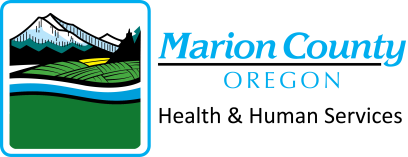 MENTAL HEALTH ASSESSMENTwith CANS 6-20Clinician Signature: _______________________________________________Date:                                        Clinician Printed Name/Credentials:      LMP Signature: __________________________________________________ Date:      LMP Designee Signature: __________________________________________ Date:      Mental Health InformationYour patient is receiving services at our agencyIf you have questions or want additional information, including the assessment or treatment plan, please contact:If you patient is receiving psychiatric medications, we will stabilize them appropriate to their condition.  Once your patient is on a stable medication regimen, we will contact you to discuss transitioning them back to you for continued prescribing of their psychotropic medications.  We will continue to be available for consultation and support and immediate return to services if you patient’s needs change.Note:  Please fax ongoing lab results and/or medication changes to us for coordination of care.Level of Care- Child & Youth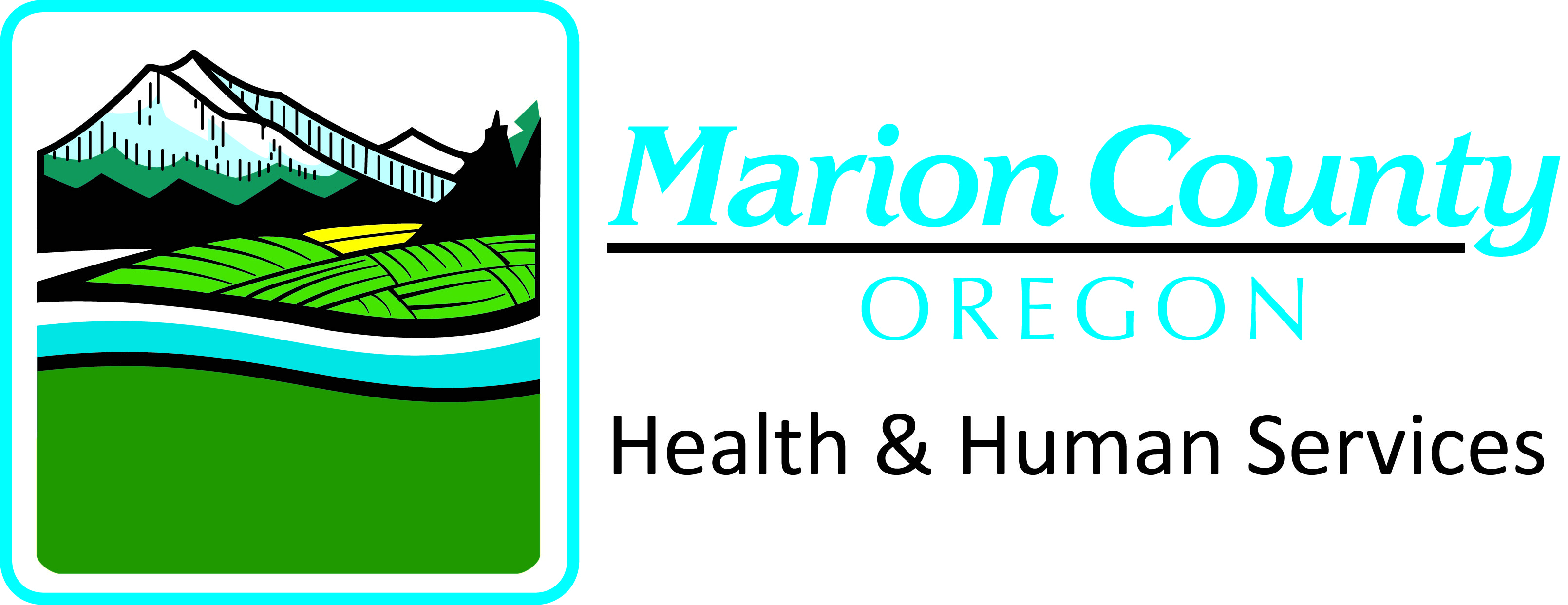 Ages 0-5Name:           DOB:           Program:       Screener:            Date:           LOC Assessed:       Authorization Length:         Explain any deviation from the derived LOC assessed and the determined services being recommended:____________________________________________________________________________________________________________________________________________________________________________________________________________________________________________________________________________________LEVEL 1 - OUTPATIENT SERVICES: Covered diagnosis on the prioritized list; AND meeting at least one criteria from 1 or 2. Transition from higher level of care; stepdown to maintain treatment gains;  A rating of “2” or “3” on at least 1 of the following (in any column)LEVEL 2 - INTENSIVE OUTPATIENT SERVICES: Covered diagnosis on the prioritized list; AND meeting at least one criteria from 1 or 2 Discharge from an Acute, Subacute or Psychiatric Residential treatment facility within the last 6 months Meeting criteria for both A & BA rating of “2” or “3” on at least 2 of the following (in any column);                                                                        ANDA rating of “2” or “3” on at least 3 of the followingLEVEL 3 - INTENSIVE INTEGRATED SERVICES: Covered diagnosis on the prioritized list; AND meeting at least one criteria from 1, 2, or 3 Discharge from an Acute, Subacute or Psychiatric Residential treatment facility within the last 3 months;  Multiple system involvement requiring care coordination and intensive case management;                                                                                               AND A rating of “2” or “3” on 2 or more of the following; Multiple system involvement requiring care coordination and intensive case management; AND meeting criteria for both A & BA rating of “2” or “3” on at least 2 of the following (in any column);                                                                                                ANDA rating of “2” or “3” on at least 3 of the followingLevel of Care- Child & YouthAges 6-20Name:           DOB:           Program:       Screener:            Date:           LOC Assessed:       Authorization Length:         Explain any deviation from the derived LOC assessed and the determined services being recommended: ___ Youth has been enrolled in ISS services for 11 months and is expected to show improvement in several areas for level of need. Team process will determine when it is appropriate for a successful and mindful transition out of ISS services. _____________________________________________________________________________________________________________________________________________________________________________________LEVEL 1 - OUTPATIENT SERVICES: Covered diagnosis on the prioritized list; AND meeting at least one criteria from 1, 2, or 3 Transition from higher level of care; stepdown to maintain treatment gains;  Ongoing medication management needed to maintain treatment gains; A rating of “2” or “3” on at least 1 of the following (in any column)LEVEL 2 - INTENSIVE OUTPATIENT SERVICES: Covered diagnosis on the prioritized list; AND meeting at least one criteria from 1 or 2 Discharge from an Acute, Subacute or Psychiatric Residential treatment facility within the last 6 months;  Meeting criteria for both A & BA rating of “2” or “3” on at least 2 of the following (in any column);                                                                        ANDA rating of “2” or “3” on at least 3 of the followingLEVEL 3 - INTENSIVE INTEGRATED SERVICES: Covered diagnosis on the prioritized list; AND meeting at least one criteria from 1, 2, or 3 Discharge from an Acute, Subacute or Psychiatric Residential treatment facility within the last 3      months;  Multiple system involvement requiring care coordination and intensive case management;                                    AND A rating of “2” or “3” on 3 or more of the following;  Multiple system involvement requiring care coordination and intensive case management; AND meeting criteria for both A & BA rating of “2” or “3” on at least 3 of the following (in any column);                                                                      ANDB- A rating of “2” or “3” on at least 4 of the followingCBH TEAM REFERRALSChanges made to:	  Raintree	  IPA	  H:Drive/Client foldersAdverse Childhood Experience (ACE) QuestionnaireWhile you were growing up, during your first 18 years of life:Cual es el puntuage de mi ACE (Experiencias Adversas Durante la Niñez)? Nombre:_____________________ RT#:____________________  Fecha:________________Antes de tus 18 anos: MARION COUNTY HEALTH & HUMAN SERVICES CHILDREN’S BEHAVIORAL HEALTH SERVICESService PlanAssigned Therapist:      _____________________  If applicable, please refer to the client’s file for current medication(s) prescribed by this agency. Crisis Plan: In case of a mental health crisis, I will call: This agency (Children’s Behavioral Health): 503 981 5851 or (TAY): 503-576-4600 Youth & Family Crisis Services 503-576-4673;      3)Crisis Hotline: 503-581-5535. Refer to the mental health assessment form for client’s status on legal, education, strengths, family,     physical health, and social domains/areas, and identified current and natural supports that will      occur throughout treatment.SIGNATURES: Client: __________________________________________Date: Legal Guardian: ___________________________________________      Date: ___________Therapist: ____________________________________________________Date:Medical Practitioner (LCSW, PMHNP, MD): _________________________Date: ___________Printed Name & Credentials of Therapist: _______________________________________Date: ___________NAME :      ID # :      ID # :      ID # :      DATE :      DOB :      AGE :      AGE :      AGE :      CLINICIAN: PRESENT AT TIME OF ASSESSMENT:         PRESENT AT TIME OF ASSESSMENT:         PRESENT AT TIME OF ASSESSMENT:         PRESENT AT TIME OF ASSESSMENT:         PRESENT AT TIME OF ASSESSMENT:         Conducted in Spanish? Yes  No   Conducted in Spanish? Yes  No   Conducted with interpreter?  Yes No  If yes, name:      Conducted with interpreter?  Yes No  If yes, name:      Conducted with interpreter?  Yes No  If yes, name:      OTHER SOURCES OF INFORMATION (In person, by phone, review of written documentation, etc.):     OTHER SOURCES OF INFORMATION (In person, by phone, review of written documentation, etc.):     OTHER SOURCES OF INFORMATION (In person, by phone, review of written documentation, etc.):     OTHER SOURCES OF INFORMATION (In person, by phone, review of written documentation, etc.):     OTHER SOURCES OF INFORMATION (In person, by phone, review of written documentation, etc.):     PRESENTING PROBLEM: AGGRESSION   ANGER   ANXIETY   ATTENTION/FOCUS  DEPRESSION   DEVELOPMENTAL   EATING    GRIEF/LOSS     IMPULSIVITY    IRRITABILITY    MOOD  OPPOSITION/DEFIANCE   PSYCHOSIS    RELATIONAL   SELF-HARM    SEXUAL   SLEEP ISSUES   SUBSTANCE USE   SUICIDE IDEATION    TRAUMA    OTHER:      History of the problem(s), onset, precipitating factors, duration, intensity/frequency:       PRESENTING PROBLEM: AGGRESSION   ANGER   ANXIETY   ATTENTION/FOCUS  DEPRESSION   DEVELOPMENTAL   EATING    GRIEF/LOSS     IMPULSIVITY    IRRITABILITY    MOOD  OPPOSITION/DEFIANCE   PSYCHOSIS    RELATIONAL   SELF-HARM    SEXUAL   SLEEP ISSUES   SUBSTANCE USE   SUICIDE IDEATION    TRAUMA    OTHER:      History of the problem(s), onset, precipitating factors, duration, intensity/frequency:       PRESENTING PROBLEM: AGGRESSION   ANGER   ANXIETY   ATTENTION/FOCUS  DEPRESSION   DEVELOPMENTAL   EATING    GRIEF/LOSS     IMPULSIVITY    IRRITABILITY    MOOD  OPPOSITION/DEFIANCE   PSYCHOSIS    RELATIONAL   SELF-HARM    SEXUAL   SLEEP ISSUES   SUBSTANCE USE   SUICIDE IDEATION    TRAUMA    OTHER:      History of the problem(s), onset, precipitating factors, duration, intensity/frequency:       PRESENTING PROBLEM: AGGRESSION   ANGER   ANXIETY   ATTENTION/FOCUS  DEPRESSION   DEVELOPMENTAL   EATING    GRIEF/LOSS     IMPULSIVITY    IRRITABILITY    MOOD  OPPOSITION/DEFIANCE   PSYCHOSIS    RELATIONAL   SELF-HARM    SEXUAL   SLEEP ISSUES   SUBSTANCE USE   SUICIDE IDEATION    TRAUMA    OTHER:      History of the problem(s), onset, precipitating factors, duration, intensity/frequency:       PRESENTING PROBLEM: AGGRESSION   ANGER   ANXIETY   ATTENTION/FOCUS  DEPRESSION   DEVELOPMENTAL   EATING    GRIEF/LOSS     IMPULSIVITY    IRRITABILITY    MOOD  OPPOSITION/DEFIANCE   PSYCHOSIS    RELATIONAL   SELF-HARM    SEXUAL   SLEEP ISSUES   SUBSTANCE USE   SUICIDE IDEATION    TRAUMA    OTHER:      History of the problem(s), onset, precipitating factors, duration, intensity/frequency:       AGENCIES / SERVICE PROVIDERS CURRENTLY INVOLVED WITH CHILD / FAMILY :AGENCIES / SERVICE PROVIDERS CURRENTLY INVOLVED WITH CHILD / FAMILY :AGENCIES / SERVICE PROVIDERS CURRENTLY INVOLVED WITH CHILD / FAMILY :AGENCIES / SERVICE PROVIDERS CURRENTLY INVOLVED WITH CHILD / FAMILY :AGENCIES / SERVICE PROVIDERS CURRENTLY INVOLVED WITH CHILD / FAMILY : DHS JUVENILE DEPARTMENT  YOUTH AUTHORITY MEDICAL PROVIDER DHS JUVENILE DEPARTMENT  YOUTH AUTHORITY MEDICAL PROVIDER DHS JUVENILE DEPARTMENT  YOUTH AUTHORITY MEDICAL PROVIDER A&D PROVIDER OTHER MENTAL HEALTH PROVIDER OTHER :       A&D PROVIDER OTHER MENTAL HEALTH PROVIDER OTHER :      COMMENTS:      COMMENTS:      COMMENTS:      COMMENTS:      COMMENTS:      CLIENT/FAMILY STRENGTHS:     CLIENT/FAMILY STRENGTHS:     CLIENT/FAMILY STRENGTHS:     CLIENT/FAMILY STRENGTHS:     CLIENT/FAMILY STRENGTHS:     FAMILY MENTAL HEALTH HISTORY:     FAMILY MENTAL HEALTH HISTORY:     FAMILY MENTAL HEALTH HISTORY:     FAMILY MENTAL HEALTH HISTORY:     FAMILY MENTAL HEALTH HISTORY:     FAMILY RELATIONSHIPS (parent/child, marital, sibling relationships):      FAMILY RELATIONSHIPS (parent/child, marital, sibling relationships):      FAMILY RELATIONSHIPS (parent/child, marital, sibling relationships):      FAMILY RELATIONSHIPS (parent/child, marital, sibling relationships):      FAMILY RELATIONSHIPS (parent/child, marital, sibling relationships):      DEVELOPMENTAL:DEVELOPMENTAL DELAYS       GROSS MOTOR PROBLEMS        FINE MOTOR PROBLEMS  SPEECH/LANGUAGE DELAYS  AUTISM SPECTRUM                      FETAL ALCOHOL/DRUG EFFECTS LEARNING DISABILITIES           PRENATAL/BIRTH PROBLEMS   PROBLEMS MEETING MILESTONES  MILESTONES MET ON TIME      DD SERVICES – If yes, name of Case Manager     COMMENTS:      DEVELOPMENTAL:DEVELOPMENTAL DELAYS       GROSS MOTOR PROBLEMS        FINE MOTOR PROBLEMS  SPEECH/LANGUAGE DELAYS  AUTISM SPECTRUM                      FETAL ALCOHOL/DRUG EFFECTS LEARNING DISABILITIES           PRENATAL/BIRTH PROBLEMS   PROBLEMS MEETING MILESTONES  MILESTONES MET ON TIME      DD SERVICES – If yes, name of Case Manager     COMMENTS:      DEVELOPMENTAL:DEVELOPMENTAL DELAYS       GROSS MOTOR PROBLEMS        FINE MOTOR PROBLEMS  SPEECH/LANGUAGE DELAYS  AUTISM SPECTRUM                      FETAL ALCOHOL/DRUG EFFECTS LEARNING DISABILITIES           PRENATAL/BIRTH PROBLEMS   PROBLEMS MEETING MILESTONES  MILESTONES MET ON TIME      DD SERVICES – If yes, name of Case Manager     COMMENTS:      DEVELOPMENTAL:DEVELOPMENTAL DELAYS       GROSS MOTOR PROBLEMS        FINE MOTOR PROBLEMS  SPEECH/LANGUAGE DELAYS  AUTISM SPECTRUM                      FETAL ALCOHOL/DRUG EFFECTS LEARNING DISABILITIES           PRENATAL/BIRTH PROBLEMS   PROBLEMS MEETING MILESTONES  MILESTONES MET ON TIME      DD SERVICES – If yes, name of Case Manager     COMMENTS:      DEVELOPMENTAL:DEVELOPMENTAL DELAYS       GROSS MOTOR PROBLEMS        FINE MOTOR PROBLEMS  SPEECH/LANGUAGE DELAYS  AUTISM SPECTRUM                      FETAL ALCOHOL/DRUG EFFECTS LEARNING DISABILITIES           PRENATAL/BIRTH PROBLEMS   PROBLEMS MEETING MILESTONES  MILESTONES MET ON TIME      DD SERVICES – If yes, name of Case Manager     COMMENTS:      CURRENT MEDICAL/PHYSICAL:CURRENT MEDICATIONS:    COMMENTS:     CURRENT MEDICAL/PHYSICAL:CURRENT MEDICATIONS:    COMMENTS:     CURRENT MEDICAL/PHYSICAL:CURRENT MEDICATIONS:    COMMENTS:     CURRENT MEDICAL/PHYSICAL:CURRENT MEDICATIONS:    COMMENTS:     CURRENT MEDICAL/PHYSICAL:CURRENT MEDICATIONS:    COMMENTS:     NUTRITION: (Check all that apply):NUTRITION: (Check all that apply):NUTRITION: (Check all that apply):NUTRITION: (Check all that apply):NUTRITION: (Check all that apply):NUTRITION: (Check all that apply):NUTRITION: (Check all that apply):NUTRITION: (Check all that apply):NUTRITION: (Check all that apply):NUTRITION: (Check all that apply):NUTRITION: (Check all that apply):NUTRITION: (Check all that apply):NUTRITION: (Check all that apply):NUTRITION: (Check all that apply):NUTRITION: (Check all that apply):NUTRITION: (Check all that apply): NUTRITIONAL DEFICIENCIES EATING NON-FOODS EXCESSIVE EXERCISE EXCESSIVE DIETING/FASTING COMPULSIVE EATING NUTRITIONAL DEFICIENCIES EATING NON-FOODS EXCESSIVE EXERCISE EXCESSIVE DIETING/FASTING COMPULSIVE EATING NUTRITIONAL DEFICIENCIES EATING NON-FOODS EXCESSIVE EXERCISE EXCESSIVE DIETING/FASTING COMPULSIVE EATING NUTRITIONAL DEFICIENCIES EATING NON-FOODS EXCESSIVE EXERCISE EXCESSIVE DIETING/FASTING COMPULSIVE EATING NUTRITIONAL DEFICIENCIES EATING NON-FOODS EXCESSIVE EXERCISE EXCESSIVE DIETING/FASTING COMPULSIVE EATING NUTRITIONAL DEFICIENCIES EATING NON-FOODS EXCESSIVE EXERCISE EXCESSIVE DIETING/FASTING COMPULSIVE EATING NUTRITIONAL DEFICIENCIES EATING NON-FOODS EXCESSIVE EXERCISE EXCESSIVE DIETING/FASTING COMPULSIVE EATING NUTRITIONAL DEFICIENCIES EATING NON-FOODS EXCESSIVE EXERCISE EXCESSIVE DIETING/FASTING COMPULSIVE EATING BINGING PURGING OVERWEIGHT UNDERWEIGHT OTHER :       BINGING PURGING OVERWEIGHT UNDERWEIGHT OTHER :       BINGING PURGING OVERWEIGHT UNDERWEIGHT OTHER :       BINGING PURGING OVERWEIGHT UNDERWEIGHT OTHER :       BINGING PURGING OVERWEIGHT UNDERWEIGHT OTHER :       BINGING PURGING OVERWEIGHT UNDERWEIGHT OTHER :       BINGING PURGING OVERWEIGHT UNDERWEIGHT OTHER :       BINGING PURGING OVERWEIGHT UNDERWEIGHT OTHER :      COMMENTS:           COMMENTS:           COMMENTS:           COMMENTS:           COMMENTS:           COMMENTS:           COMMENTS:           COMMENTS:           COMMENTS:           COMMENTS:           COMMENTS:           COMMENTS:           COMMENTS:           COMMENTS:           COMMENTS:           COMMENTS:           LEGAL: LEGAL: LEGAL: LEGAL: LEGAL: LEGAL: LEGAL: LEGAL: LEGAL: LEGAL: LEGAL: LEGAL: LEGAL: LEGAL: LEGAL: LEGAL:  CUSTODY OF PARENT/GUARDIAN      CUSTODY OF DHS If yes, name/contact for Caseworker:      CUSTODY OF PARENT/GUARDIAN      CUSTODY OF DHS If yes, name/contact for Caseworker:      CUSTODY OF PARENT/GUARDIAN      CUSTODY OF DHS If yes, name/contact for Caseworker:      CUSTODY OF PARENT/GUARDIAN      CUSTODY OF DHS If yes, name/contact for Caseworker:      CUSTODY OF PARENT/GUARDIAN      CUSTODY OF DHS If yes, name/contact for Caseworker:      JUVENILE DEPARTMENT    YOUTH ATHORITY If yes, name/contact for P.O.        JUVENILE DEPARTMENT    YOUTH ATHORITY If yes, name/contact for P.O.        JUVENILE DEPARTMENT    YOUTH ATHORITY If yes, name/contact for P.O.        JUVENILE DEPARTMENT    YOUTH ATHORITY If yes, name/contact for P.O.        JUVENILE DEPARTMENT    YOUTH ATHORITY If yes, name/contact for P.O.        JUVENILE DEPARTMENT    YOUTH ATHORITY If yes, name/contact for P.O.        JUVENILE DEPARTMENT    YOUTH ATHORITY If yes, name/contact for P.O.        JUVENILE DEPARTMENT    YOUTH ATHORITY If yes, name/contact for P.O.        JUVENILE DEPARTMENT    YOUTH ATHORITY If yes, name/contact for P.O.        JUVENILE DEPARTMENT    YOUTH ATHORITY If yes, name/contact for P.O.       DD SHARED GUARDIANSHIPIf yes, name/contact for DD worker:     CURRENT LEGAL INVOLVEMENT/DIFFICULTIES?      YES      NO         CURRENT LEGAL INVOLVEMENT/DIFFICULTIES?      YES      NO         CURRENT LEGAL INVOLVEMENT/DIFFICULTIES?      YES      NO         CURRENT LEGAL INVOLVEMENT/DIFFICULTIES?      YES      NO         CURRENT LEGAL INVOLVEMENT/DIFFICULTIES?      YES      NO         CURRENT LEGAL INVOLVEMENT/DIFFICULTIES?      YES      NO         CURRENT LEGAL INVOLVEMENT/DIFFICULTIES?      YES      NO         CURRENT LEGAL INVOLVEMENT/DIFFICULTIES?      YES      NO         CURRENT LEGAL INVOLVEMENT/DIFFICULTIES?      YES      NO         CURRENT LEGAL INVOLVEMENT/DIFFICULTIES?      YES      NO         CURRENT LEGAL INVOLVEMENT/DIFFICULTIES?      YES      NO         CURRENT LEGAL INVOLVEMENT/DIFFICULTIES?      YES      NO         CURRENT LEGAL INVOLVEMENT/DIFFICULTIES?      YES      NO         CURRENT LEGAL INVOLVEMENT/DIFFICULTIES?      YES      NO         CURRENT LEGAL INVOLVEMENT/DIFFICULTIES?      YES      NO         CURRENT LEGAL INVOLVEMENT/DIFFICULTIES?      YES      NO         FATC  Caseworker:        P.O.       WOODMANSEE Adult?    Child?   Caseworker:        P.O.      FATC  Caseworker:        P.O.       WOODMANSEE Adult?    Child?   Caseworker:        P.O.      FATC  Caseworker:        P.O.       WOODMANSEE Adult?    Child?   Caseworker:        P.O.      FATC  Caseworker:        P.O.       WOODMANSEE Adult?    Child?   Caseworker:        P.O.      FATC  Caseworker:        P.O.       WOODMANSEE Adult?    Child?   Caseworker:        P.O.      FATC  Caseworker:        P.O.       WOODMANSEE Adult?    Child?   Caseworker:        P.O.      FATC  Caseworker:        P.O.       WOODMANSEE Adult?    Child?   Caseworker:        P.O.      FATC  Caseworker:        P.O.       WOODMANSEE Adult?    Child?   Caseworker:        P.O.      FATC  Caseworker:        P.O.       WOODMANSEE Adult?    Child?   Caseworker:        P.O.      FATC  Caseworker:        P.O.       WOODMANSEE Adult?    Child?   Caseworker:        P.O.      FATC  Caseworker:        P.O.       WOODMANSEE Adult?    Child?   Caseworker:        P.O.      FATC  Caseworker:        P.O.       WOODMANSEE Adult?    Child?   Caseworker:        P.O.      FATC  Caseworker:        P.O.       WOODMANSEE Adult?    Child?   Caseworker:        P.O.      FATC  Caseworker:        P.O.       WOODMANSEE Adult?    Child?   Caseworker:        P.O.      FATC  Caseworker:        P.O.       WOODMANSEE Adult?    Child?   Caseworker:        P.O.      FATC  Caseworker:        P.O.       WOODMANSEE Adult?    Child?   Caseworker:        P.O.      EDUCATION/VOCATIONAL:EDUCATION/VOCATIONAL:EDUCATION/VOCATIONAL:EDUCATION/VOCATIONAL:EDUCATION/VOCATIONAL:EDUCATION/VOCATIONAL:EDUCATION/VOCATIONAL:EDUCATION/VOCATIONAL:EDUCATION/VOCATIONAL:EDUCATION/VOCATIONAL:EDUCATION/VOCATIONAL:EDUCATION/VOCATIONAL:EDUCATION/VOCATIONAL:EDUCATION/VOCATIONAL:EDUCATION/VOCATIONAL:EDUCATION/VOCATIONAL:Current Grade:                                   Current School:                           Name of School Contact Person:      Current Grade:                                   Current School:                           Name of School Contact Person:      Current Grade:                                   Current School:                           Name of School Contact Person:      Current Grade:                                   Current School:                           Name of School Contact Person:      Current Grade:                                   Current School:                           Name of School Contact Person:      Current Grade:                                   Current School:                           Name of School Contact Person:      Current Grade:                                   Current School:                           Name of School Contact Person:      Current Grade:                                   Current School:                           Name of School Contact Person:      Current Grade:                                   Current School:                           Name of School Contact Person:      Current Grade:                                   Current School:                           Name of School Contact Person:      Current Grade:                                   Current School:                           Name of School Contact Person:      Current Grade:                                   Current School:                           Name of School Contact Person:      Current Grade:                                   Current School:                           Name of School Contact Person:      Current Grade:                                   Current School:                           Name of School Contact Person:      Current Grade:                                   Current School:                           Name of School Contact Person:      Current Grade:                                   Current School:                           Name of School Contact Person:      ATTENTION PROBLEMSLOW GRADESFALLING GRADESUNDERACHIEVEMENTOVERACHIEVEMENTATTENTION PROBLEMSLOW GRADESFALLING GRADESUNDERACHIEVEMENTOVERACHIEVEMENTATTENTION PROBLEMSLOW GRADESFALLING GRADESUNDERACHIEVEMENTOVERACHIEVEMENTATTENTION PROBLEMSLOW GRADESFALLING GRADESUNDERACHIEVEMENTOVERACHIEVEMENTATTENTION PROBLEMSLOW GRADESFALLING GRADESUNDERACHIEVEMENTOVERACHIEVEMENTATTENTION PROBLEMSLOW GRADESFALLING GRADESUNDERACHIEVEMENTOVERACHIEVEMENTATTENTION PROBLEMSLOW GRADESFALLING GRADESUNDERACHIEVEMENTOVERACHIEVEMENTATTENTION PROBLEMSLOW GRADESFALLING GRADESUNDERACHIEVEMENTOVERACHIEVEMENTATTENTION PROBLEMSLOW GRADESFALLING GRADESUNDERACHIEVEMENTOVERACHIEVEMENTSKIPPING / POOR ATTENDANCE               SUSPENSIONS / EXPULSIONSSOCIAL/BEHAVIORAL PROBLEMSON AN IEPON A 504 PLANSKIPPING / POOR ATTENDANCE               SUSPENSIONS / EXPULSIONSSOCIAL/BEHAVIORAL PROBLEMSON AN IEPON A 504 PLANSKIPPING / POOR ATTENDANCE               SUSPENSIONS / EXPULSIONSSOCIAL/BEHAVIORAL PROBLEMSON AN IEPON A 504 PLANCOMMENTS:      COMMENTS:      COMMENTS:      COMMENTS:      COMMENTS:      COMMENTS:      COMMENTS:      COMMENTS:      COMMENTS:      COMMENTS:      COMMENTS:      COMMENTS:      COMMENTS:      COMMENTS:      COMMENTS:      COMMENTS:      SOCIAL/COMMUNITY:SOCIAL/COMMUNITY:SOCIAL/COMMUNITY:SOCIAL/COMMUNITY:SOCIAL/COMMUNITY:SOCIAL/COMMUNITY:SOCIAL/COMMUNITY:SOCIAL/COMMUNITY:SOCIAL/COMMUNITY:SOCIAL/COMMUNITY:SOCIAL/COMMUNITY:SOCIAL/COMMUNITY:SOCIAL/COMMUNITY:SOCIAL/COMMUNITY:SOCIAL/COMMUNITY:SOCIAL/COMMUNITY:UNABLE TO KEEP FRIENDSISOLATES SELF/WITHDRAWNARGUMENTATIVE/DEFIANTACTS YOUNG FOR AGEACTS MATURE FOR AGELYINGRUNNING AWAYSTEALINGHURTS ANIMALSUNABLE TO KEEP FRIENDSISOLATES SELF/WITHDRAWNARGUMENTATIVE/DEFIANTACTS YOUNG FOR AGEACTS MATURE FOR AGELYINGRUNNING AWAYSTEALINGHURTS ANIMALSUNABLE TO KEEP FRIENDSISOLATES SELF/WITHDRAWNARGUMENTATIVE/DEFIANTACTS YOUNG FOR AGEACTS MATURE FOR AGELYINGRUNNING AWAYSTEALINGHURTS ANIMALSUNABLE TO KEEP FRIENDSISOLATES SELF/WITHDRAWNARGUMENTATIVE/DEFIANTACTS YOUNG FOR AGEACTS MATURE FOR AGELYINGRUNNING AWAYSTEALINGHURTS ANIMALSFIRE SETTINGBULLIESGANG INTEREST/INVOLVEMENTAGGRESSIVE/ASSAULTIVE BEHAVIORSEXUALLY REACTIVE BEHAVIORSSEXUAL OFFENDING BEHAVIORSEXPOSURE TO WEAPONSVANDALISMOTHER:      FIRE SETTINGBULLIESGANG INTEREST/INVOLVEMENTAGGRESSIVE/ASSAULTIVE BEHAVIORSEXUALLY REACTIVE BEHAVIORSSEXUAL OFFENDING BEHAVIORSEXPOSURE TO WEAPONSVANDALISMOTHER:      FIRE SETTINGBULLIESGANG INTEREST/INVOLVEMENTAGGRESSIVE/ASSAULTIVE BEHAVIORSEXUALLY REACTIVE BEHAVIORSSEXUAL OFFENDING BEHAVIORSEXPOSURE TO WEAPONSVANDALISMOTHER:      FIRE SETTINGBULLIESGANG INTEREST/INVOLVEMENTAGGRESSIVE/ASSAULTIVE BEHAVIORSEXUALLY REACTIVE BEHAVIORSSEXUAL OFFENDING BEHAVIORSEXPOSURE TO WEAPONSVANDALISMOTHER:      FIRE SETTINGBULLIESGANG INTEREST/INVOLVEMENTAGGRESSIVE/ASSAULTIVE BEHAVIORSEXUALLY REACTIVE BEHAVIORSSEXUAL OFFENDING BEHAVIORSEXPOSURE TO WEAPONSVANDALISMOTHER:      FIRE SETTINGBULLIESGANG INTEREST/INVOLVEMENTAGGRESSIVE/ASSAULTIVE BEHAVIORSEXUALLY REACTIVE BEHAVIORSSEXUAL OFFENDING BEHAVIORSEXPOSURE TO WEAPONSVANDALISMOTHER:      FIRE SETTINGBULLIESGANG INTEREST/INVOLVEMENTAGGRESSIVE/ASSAULTIVE BEHAVIORSEXUALLY REACTIVE BEHAVIORSSEXUAL OFFENDING BEHAVIORSEXPOSURE TO WEAPONSVANDALISMOTHER:      FIRE SETTINGBULLIESGANG INTEREST/INVOLVEMENTAGGRESSIVE/ASSAULTIVE BEHAVIORSEXUALLY REACTIVE BEHAVIORSSEXUAL OFFENDING BEHAVIORSEXPOSURE TO WEAPONSVANDALISMOTHER:      FIRE SETTINGBULLIESGANG INTEREST/INVOLVEMENTAGGRESSIVE/ASSAULTIVE BEHAVIORSEXUALLY REACTIVE BEHAVIORSSEXUAL OFFENDING BEHAVIORSEXPOSURE TO WEAPONSVANDALISMOTHER:      CULTURE: (Consider ethnic background, language, sexual orientation, gender identity and expression, religion, socioeconomic status, family traditions and rituals):        CULTURE: (Consider ethnic background, language, sexual orientation, gender identity and expression, religion, socioeconomic status, family traditions and rituals):        CULTURE: (Consider ethnic background, language, sexual orientation, gender identity and expression, religion, socioeconomic status, family traditions and rituals):        CULTURE: (Consider ethnic background, language, sexual orientation, gender identity and expression, religion, socioeconomic status, family traditions and rituals):        CULTURE: (Consider ethnic background, language, sexual orientation, gender identity and expression, religion, socioeconomic status, family traditions and rituals):        CULTURE: (Consider ethnic background, language, sexual orientation, gender identity and expression, religion, socioeconomic status, family traditions and rituals):        CULTURE: (Consider ethnic background, language, sexual orientation, gender identity and expression, religion, socioeconomic status, family traditions and rituals):        CULTURE: (Consider ethnic background, language, sexual orientation, gender identity and expression, religion, socioeconomic status, family traditions and rituals):        CULTURE: (Consider ethnic background, language, sexual orientation, gender identity and expression, religion, socioeconomic status, family traditions and rituals):        CULTURE: (Consider ethnic background, language, sexual orientation, gender identity and expression, religion, socioeconomic status, family traditions and rituals):        CULTURE: (Consider ethnic background, language, sexual orientation, gender identity and expression, religion, socioeconomic status, family traditions and rituals):        CULTURE: (Consider ethnic background, language, sexual orientation, gender identity and expression, religion, socioeconomic status, family traditions and rituals):        CULTURE: (Consider ethnic background, language, sexual orientation, gender identity and expression, religion, socioeconomic status, family traditions and rituals):        CULTURE: (Consider ethnic background, language, sexual orientation, gender identity and expression, religion, socioeconomic status, family traditions and rituals):        CULTURE: (Consider ethnic background, language, sexual orientation, gender identity and expression, religion, socioeconomic status, family traditions and rituals):        CULTURE: (Consider ethnic background, language, sexual orientation, gender identity and expression, religion, socioeconomic status, family traditions and rituals):        TRAUMA HISTORY:TRAUMA HISTORY:TRAUMA HISTORY:TRAUMA HISTORY:TRAUMA HISTORY:TRAUMA HISTORY:TRAUMA HISTORY:TRAUMA HISTORY:TRAUMA HISTORY:TRAUMA SYMPTOMS:TRAUMA SYMPTOMS:TRAUMA SYMPTOMS:TRAUMA SYMPTOMS:TRAUMA SYMPTOMS:TRAUMA SYMPTOMS:TRAUMA SYMPTOMS:NEGLECTEMOTIONAL ABUSESEXUAL ABUSEPHYSICAL ABUSEWITNESSED DOMESTIC VIOLENCEFREQUENT MOVESMULTIPLE CAREGIVERSGRIEF AND LOSSACCIDENTOTHER:      NEGLECTEMOTIONAL ABUSESEXUAL ABUSEPHYSICAL ABUSEWITNESSED DOMESTIC VIOLENCEFREQUENT MOVESMULTIPLE CAREGIVERSGRIEF AND LOSSACCIDENTOTHER:      NEGLECTEMOTIONAL ABUSESEXUAL ABUSEPHYSICAL ABUSEWITNESSED DOMESTIC VIOLENCEFREQUENT MOVESMULTIPLE CAREGIVERSGRIEF AND LOSSACCIDENTOTHER:      NEGLECTEMOTIONAL ABUSESEXUAL ABUSEPHYSICAL ABUSEWITNESSED DOMESTIC VIOLENCEFREQUENT MOVESMULTIPLE CAREGIVERSGRIEF AND LOSSACCIDENTOTHER:      NEGLECTEMOTIONAL ABUSESEXUAL ABUSEPHYSICAL ABUSEWITNESSED DOMESTIC VIOLENCEFREQUENT MOVESMULTIPLE CAREGIVERSGRIEF AND LOSSACCIDENTOTHER:      NEGLECTEMOTIONAL ABUSESEXUAL ABUSEPHYSICAL ABUSEWITNESSED DOMESTIC VIOLENCEFREQUENT MOVESMULTIPLE CAREGIVERSGRIEF AND LOSSACCIDENTOTHER:      NIGHTMARESPROBLEMS SLEEPINGDIFFICULTY CONCENTRATINGSTARTLES EASILY/HYPERVIGILANTCHANGE IN BEHAVIORREGRESSION IN MILESTONESISOLATION/WITHDRAWLINCREASE IN ANGER/AGGRESSIONNIGHTMARESPROBLEMS SLEEPINGDIFFICULTY CONCENTRATINGSTARTLES EASILY/HYPERVIGILANTCHANGE IN BEHAVIORREGRESSION IN MILESTONESISOLATION/WITHDRAWLINCREASE IN ANGER/AGGRESSIONNIGHTMARESPROBLEMS SLEEPINGDIFFICULTY CONCENTRATINGSTARTLES EASILY/HYPERVIGILANTCHANGE IN BEHAVIORREGRESSION IN MILESTONESISOLATION/WITHDRAWLINCREASE IN ANGER/AGGRESSIONNIGHTMARESPROBLEMS SLEEPINGDIFFICULTY CONCENTRATINGSTARTLES EASILY/HYPERVIGILANTCHANGE IN BEHAVIORREGRESSION IN MILESTONESISOLATION/WITHDRAWLINCREASE IN ANGER/AGGRESSIONCOMMENTS:      COMMENTS:      COMMENTS:      COMMENTS:      COMMENTS:      COMMENTS:      COMMENTS:      COMMENTS:      COMMENTS:      COMMENTS:      COMMENTS:      COMMENTS:      COMMENTS:      COMMENTS:      COMMENTS:      COMMENTS:      SUBSTANCE USE: ALCOHOL   CANNABIS   PRESCRIPTION OPIATES   HEROIN    STIMULANTS Specify:     HALLUCINOGENS    Other:     Age of first use:             Duration of use:              Frequency of use:            Amount:     History of treatment?         Currently in treatment?  Yes     No   If yes, where?      COMMENTS:      SUBSTANCE USE: ALCOHOL   CANNABIS   PRESCRIPTION OPIATES   HEROIN    STIMULANTS Specify:     HALLUCINOGENS    Other:     Age of first use:             Duration of use:              Frequency of use:            Amount:     History of treatment?         Currently in treatment?  Yes     No   If yes, where?      COMMENTS:      SUBSTANCE USE: ALCOHOL   CANNABIS   PRESCRIPTION OPIATES   HEROIN    STIMULANTS Specify:     HALLUCINOGENS    Other:     Age of first use:             Duration of use:              Frequency of use:            Amount:     History of treatment?         Currently in treatment?  Yes     No   If yes, where?      COMMENTS:      SUBSTANCE USE: ALCOHOL   CANNABIS   PRESCRIPTION OPIATES   HEROIN    STIMULANTS Specify:     HALLUCINOGENS    Other:     Age of first use:             Duration of use:              Frequency of use:            Amount:     History of treatment?         Currently in treatment?  Yes     No   If yes, where?      COMMENTS:      SUBSTANCE USE: ALCOHOL   CANNABIS   PRESCRIPTION OPIATES   HEROIN    STIMULANTS Specify:     HALLUCINOGENS    Other:     Age of first use:             Duration of use:              Frequency of use:            Amount:     History of treatment?         Currently in treatment?  Yes     No   If yes, where?      COMMENTS:      SUBSTANCE USE: ALCOHOL   CANNABIS   PRESCRIPTION OPIATES   HEROIN    STIMULANTS Specify:     HALLUCINOGENS    Other:     Age of first use:             Duration of use:              Frequency of use:            Amount:     History of treatment?         Currently in treatment?  Yes     No   If yes, where?      COMMENTS:      SUBSTANCE USE: ALCOHOL   CANNABIS   PRESCRIPTION OPIATES   HEROIN    STIMULANTS Specify:     HALLUCINOGENS    Other:     Age of first use:             Duration of use:              Frequency of use:            Amount:     History of treatment?         Currently in treatment?  Yes     No   If yes, where?      COMMENTS:      SUBSTANCE USE: ALCOHOL   CANNABIS   PRESCRIPTION OPIATES   HEROIN    STIMULANTS Specify:     HALLUCINOGENS    Other:     Age of first use:             Duration of use:              Frequency of use:            Amount:     History of treatment?         Currently in treatment?  Yes     No   If yes, where?      COMMENTS:      SUBSTANCE USE: ALCOHOL   CANNABIS   PRESCRIPTION OPIATES   HEROIN    STIMULANTS Specify:     HALLUCINOGENS    Other:     Age of first use:             Duration of use:              Frequency of use:            Amount:     History of treatment?         Currently in treatment?  Yes     No   If yes, where?      COMMENTS:      SUBSTANCE USE: ALCOHOL   CANNABIS   PRESCRIPTION OPIATES   HEROIN    STIMULANTS Specify:     HALLUCINOGENS    Other:     Age of first use:             Duration of use:              Frequency of use:            Amount:     History of treatment?         Currently in treatment?  Yes     No   If yes, where?      COMMENTS:      SUBSTANCE USE: ALCOHOL   CANNABIS   PRESCRIPTION OPIATES   HEROIN    STIMULANTS Specify:     HALLUCINOGENS    Other:     Age of first use:             Duration of use:              Frequency of use:            Amount:     History of treatment?         Currently in treatment?  Yes     No   If yes, where?      COMMENTS:      SUBSTANCE USE: ALCOHOL   CANNABIS   PRESCRIPTION OPIATES   HEROIN    STIMULANTS Specify:     HALLUCINOGENS    Other:     Age of first use:             Duration of use:              Frequency of use:            Amount:     History of treatment?         Currently in treatment?  Yes     No   If yes, where?      COMMENTS:      SUBSTANCE USE: ALCOHOL   CANNABIS   PRESCRIPTION OPIATES   HEROIN    STIMULANTS Specify:     HALLUCINOGENS    Other:     Age of first use:             Duration of use:              Frequency of use:            Amount:     History of treatment?         Currently in treatment?  Yes     No   If yes, where?      COMMENTS:      SUBSTANCE USE: ALCOHOL   CANNABIS   PRESCRIPTION OPIATES   HEROIN    STIMULANTS Specify:     HALLUCINOGENS    Other:     Age of first use:             Duration of use:              Frequency of use:            Amount:     History of treatment?         Currently in treatment?  Yes     No   If yes, where?      COMMENTS:      SUBSTANCE USE: ALCOHOL   CANNABIS   PRESCRIPTION OPIATES   HEROIN    STIMULANTS Specify:     HALLUCINOGENS    Other:     Age of first use:             Duration of use:              Frequency of use:            Amount:     History of treatment?         Currently in treatment?  Yes     No   If yes, where?      COMMENTS:      SUBSTANCE USE: ALCOHOL   CANNABIS   PRESCRIPTION OPIATES   HEROIN    STIMULANTS Specify:     HALLUCINOGENS    Other:     Age of first use:             Duration of use:              Frequency of use:            Amount:     History of treatment?         Currently in treatment?  Yes     No   If yes, where?      COMMENTS:      TOBACCO USE:   Yes     No    If yes, referral for Tobacco Cessation      TOBACCO USE:   Yes     No    If yes, referral for Tobacco Cessation      TOBACCO USE:   Yes     No    If yes, referral for Tobacco Cessation      TOBACCO USE:   Yes     No    If yes, referral for Tobacco Cessation      TOBACCO USE:   Yes     No    If yes, referral for Tobacco Cessation      TOBACCO USE:   Yes     No    If yes, referral for Tobacco Cessation      TOBACCO USE:   Yes     No    If yes, referral for Tobacco Cessation      TOBACCO USE:   Yes     No    If yes, referral for Tobacco Cessation      TOBACCO USE:   Yes     No    If yes, referral for Tobacco Cessation      TOBACCO USE:   Yes     No    If yes, referral for Tobacco Cessation      TOBACCO USE:   Yes     No    If yes, referral for Tobacco Cessation      TOBACCO USE:   Yes     No    If yes, referral for Tobacco Cessation      TOBACCO USE:   Yes     No    If yes, referral for Tobacco Cessation      TOBACCO USE:   Yes     No    If yes, referral for Tobacco Cessation      TOBACCO USE:   Yes     No    If yes, referral for Tobacco Cessation      TOBACCO USE:   Yes     No    If yes, referral for Tobacco Cessation      GAMBLING: Yes   No   If yes, have you ever received treatment?      GAMBLING: Yes   No   If yes, have you ever received treatment?      GAMBLING: Yes   No   If yes, have you ever received treatment?      GAMBLING: Yes   No   If yes, have you ever received treatment?      GAMBLING: Yes   No   If yes, have you ever received treatment?      GAMBLING: Yes   No   If yes, have you ever received treatment?      GAMBLING: Yes   No   If yes, have you ever received treatment?      GAMBLING: Yes   No   If yes, have you ever received treatment?      GAMBLING: Yes   No   If yes, have you ever received treatment?      GAMBLING: Yes   No   If yes, have you ever received treatment?      GAMBLING: Yes   No   If yes, have you ever received treatment?      GAMBLING: Yes   No   If yes, have you ever received treatment?      GAMBLING: Yes   No   If yes, have you ever received treatment?      GAMBLING: Yes   No   If yes, have you ever received treatment?      GAMBLING: Yes   No   If yes, have you ever received treatment?      GAMBLING: Yes   No   If yes, have you ever received treatment?      CURRENT MENTAL STATUS:APPEARANCE:                   COMMENTS:       PSYCHOMOTOR:  Posture:     Coordination:     Gait:     Manner:     Eye Contact:  INTELLECT: Attention/Concentration:       Fund of Knowledge:      Judgment:     Insight:    Memory:      Abstraction:     SPEECH:  Volume:     Rate:     Clarity:     Rhythm:  THOUGHT:  Clarity:     Flow:     Content:     Orientation:  AFFECT:  Expression:     Attitude:     Mood:     Range:  SLEEP:     APPETITE:      ACTIVITY:     SOCIAL CONTACT:  CURRENT MENTAL STATUS:APPEARANCE:                   COMMENTS:       PSYCHOMOTOR:  Posture:     Coordination:     Gait:     Manner:     Eye Contact:  INTELLECT: Attention/Concentration:       Fund of Knowledge:      Judgment:     Insight:    Memory:      Abstraction:     SPEECH:  Volume:     Rate:     Clarity:     Rhythm:  THOUGHT:  Clarity:     Flow:     Content:     Orientation:  AFFECT:  Expression:     Attitude:     Mood:     Range:  SLEEP:     APPETITE:      ACTIVITY:     SOCIAL CONTACT:  CURRENT MENTAL STATUS:APPEARANCE:                   COMMENTS:       PSYCHOMOTOR:  Posture:     Coordination:     Gait:     Manner:     Eye Contact:  INTELLECT: Attention/Concentration:       Fund of Knowledge:      Judgment:     Insight:    Memory:      Abstraction:     SPEECH:  Volume:     Rate:     Clarity:     Rhythm:  THOUGHT:  Clarity:     Flow:     Content:     Orientation:  AFFECT:  Expression:     Attitude:     Mood:     Range:  SLEEP:     APPETITE:      ACTIVITY:     SOCIAL CONTACT:  CURRENT MENTAL STATUS:APPEARANCE:                   COMMENTS:       PSYCHOMOTOR:  Posture:     Coordination:     Gait:     Manner:     Eye Contact:  INTELLECT: Attention/Concentration:       Fund of Knowledge:      Judgment:     Insight:    Memory:      Abstraction:     SPEECH:  Volume:     Rate:     Clarity:     Rhythm:  THOUGHT:  Clarity:     Flow:     Content:     Orientation:  AFFECT:  Expression:     Attitude:     Mood:     Range:  SLEEP:     APPETITE:      ACTIVITY:     SOCIAL CONTACT:  CURRENT MENTAL STATUS:APPEARANCE:                   COMMENTS:       PSYCHOMOTOR:  Posture:     Coordination:     Gait:     Manner:     Eye Contact:  INTELLECT: Attention/Concentration:       Fund of Knowledge:      Judgment:     Insight:    Memory:      Abstraction:     SPEECH:  Volume:     Rate:     Clarity:     Rhythm:  THOUGHT:  Clarity:     Flow:     Content:     Orientation:  AFFECT:  Expression:     Attitude:     Mood:     Range:  SLEEP:     APPETITE:      ACTIVITY:     SOCIAL CONTACT:  CURRENT MENTAL STATUS:APPEARANCE:                   COMMENTS:       PSYCHOMOTOR:  Posture:     Coordination:     Gait:     Manner:     Eye Contact:  INTELLECT: Attention/Concentration:       Fund of Knowledge:      Judgment:     Insight:    Memory:      Abstraction:     SPEECH:  Volume:     Rate:     Clarity:     Rhythm:  THOUGHT:  Clarity:     Flow:     Content:     Orientation:  AFFECT:  Expression:     Attitude:     Mood:     Range:  SLEEP:     APPETITE:      ACTIVITY:     SOCIAL CONTACT:  CURRENT MENTAL STATUS:APPEARANCE:                   COMMENTS:       PSYCHOMOTOR:  Posture:     Coordination:     Gait:     Manner:     Eye Contact:  INTELLECT: Attention/Concentration:       Fund of Knowledge:      Judgment:     Insight:    Memory:      Abstraction:     SPEECH:  Volume:     Rate:     Clarity:     Rhythm:  THOUGHT:  Clarity:     Flow:     Content:     Orientation:  AFFECT:  Expression:     Attitude:     Mood:     Range:  SLEEP:     APPETITE:      ACTIVITY:     SOCIAL CONTACT:  CURRENT MENTAL STATUS:APPEARANCE:                   COMMENTS:       PSYCHOMOTOR:  Posture:     Coordination:     Gait:     Manner:     Eye Contact:  INTELLECT: Attention/Concentration:       Fund of Knowledge:      Judgment:     Insight:    Memory:      Abstraction:     SPEECH:  Volume:     Rate:     Clarity:     Rhythm:  THOUGHT:  Clarity:     Flow:     Content:     Orientation:  AFFECT:  Expression:     Attitude:     Mood:     Range:  SLEEP:     APPETITE:      ACTIVITY:     SOCIAL CONTACT:  CURRENT MENTAL STATUS:APPEARANCE:                   COMMENTS:       PSYCHOMOTOR:  Posture:     Coordination:     Gait:     Manner:     Eye Contact:  INTELLECT: Attention/Concentration:       Fund of Knowledge:      Judgment:     Insight:    Memory:      Abstraction:     SPEECH:  Volume:     Rate:     Clarity:     Rhythm:  THOUGHT:  Clarity:     Flow:     Content:     Orientation:  AFFECT:  Expression:     Attitude:     Mood:     Range:  SLEEP:     APPETITE:      ACTIVITY:     SOCIAL CONTACT:  CURRENT MENTAL STATUS:APPEARANCE:                   COMMENTS:       PSYCHOMOTOR:  Posture:     Coordination:     Gait:     Manner:     Eye Contact:  INTELLECT: Attention/Concentration:       Fund of Knowledge:      Judgment:     Insight:    Memory:      Abstraction:     SPEECH:  Volume:     Rate:     Clarity:     Rhythm:  THOUGHT:  Clarity:     Flow:     Content:     Orientation:  AFFECT:  Expression:     Attitude:     Mood:     Range:  SLEEP:     APPETITE:      ACTIVITY:     SOCIAL CONTACT:  CURRENT MENTAL STATUS:APPEARANCE:                   COMMENTS:       PSYCHOMOTOR:  Posture:     Coordination:     Gait:     Manner:     Eye Contact:  INTELLECT: Attention/Concentration:       Fund of Knowledge:      Judgment:     Insight:    Memory:      Abstraction:     SPEECH:  Volume:     Rate:     Clarity:     Rhythm:  THOUGHT:  Clarity:     Flow:     Content:     Orientation:  AFFECT:  Expression:     Attitude:     Mood:     Range:  SLEEP:     APPETITE:      ACTIVITY:     SOCIAL CONTACT:  CURRENT MENTAL STATUS:APPEARANCE:                   COMMENTS:       PSYCHOMOTOR:  Posture:     Coordination:     Gait:     Manner:     Eye Contact:  INTELLECT: Attention/Concentration:       Fund of Knowledge:      Judgment:     Insight:    Memory:      Abstraction:     SPEECH:  Volume:     Rate:     Clarity:     Rhythm:  THOUGHT:  Clarity:     Flow:     Content:     Orientation:  AFFECT:  Expression:     Attitude:     Mood:     Range:  SLEEP:     APPETITE:      ACTIVITY:     SOCIAL CONTACT:  CURRENT MENTAL STATUS:APPEARANCE:                   COMMENTS:       PSYCHOMOTOR:  Posture:     Coordination:     Gait:     Manner:     Eye Contact:  INTELLECT: Attention/Concentration:       Fund of Knowledge:      Judgment:     Insight:    Memory:      Abstraction:     SPEECH:  Volume:     Rate:     Clarity:     Rhythm:  THOUGHT:  Clarity:     Flow:     Content:     Orientation:  AFFECT:  Expression:     Attitude:     Mood:     Range:  SLEEP:     APPETITE:      ACTIVITY:     SOCIAL CONTACT:  CURRENT MENTAL STATUS:APPEARANCE:                   COMMENTS:       PSYCHOMOTOR:  Posture:     Coordination:     Gait:     Manner:     Eye Contact:  INTELLECT: Attention/Concentration:       Fund of Knowledge:      Judgment:     Insight:    Memory:      Abstraction:     SPEECH:  Volume:     Rate:     Clarity:     Rhythm:  THOUGHT:  Clarity:     Flow:     Content:     Orientation:  AFFECT:  Expression:     Attitude:     Mood:     Range:  SLEEP:     APPETITE:      ACTIVITY:     SOCIAL CONTACT:  CURRENT MENTAL STATUS:APPEARANCE:                   COMMENTS:       PSYCHOMOTOR:  Posture:     Coordination:     Gait:     Manner:     Eye Contact:  INTELLECT: Attention/Concentration:       Fund of Knowledge:      Judgment:     Insight:    Memory:      Abstraction:     SPEECH:  Volume:     Rate:     Clarity:     Rhythm:  THOUGHT:  Clarity:     Flow:     Content:     Orientation:  AFFECT:  Expression:     Attitude:     Mood:     Range:  SLEEP:     APPETITE:      ACTIVITY:     SOCIAL CONTACT:  CURRENT MENTAL STATUS:APPEARANCE:                   COMMENTS:       PSYCHOMOTOR:  Posture:     Coordination:     Gait:     Manner:     Eye Contact:  INTELLECT: Attention/Concentration:       Fund of Knowledge:      Judgment:     Insight:    Memory:      Abstraction:     SPEECH:  Volume:     Rate:     Clarity:     Rhythm:  THOUGHT:  Clarity:     Flow:     Content:     Orientation:  AFFECT:  Expression:     Attitude:     Mood:     Range:  SLEEP:     APPETITE:      ACTIVITY:     SOCIAL CONTACT:  RISK OF HARM:Suicidal/Self-injurious ideation or behavior: Describe ideation, plans, level of intent, history of past attempts and outcome.        Harm to Others: Describe ideation, plans, level of intent and history of violence.       Discussed Safety Plan with Client/Family: Yes No   COMMENTS:      Completed CAMS? Yes NoRISK OF HARM:Suicidal/Self-injurious ideation or behavior: Describe ideation, plans, level of intent, history of past attempts and outcome.        Harm to Others: Describe ideation, plans, level of intent and history of violence.       Discussed Safety Plan with Client/Family: Yes No   COMMENTS:      Completed CAMS? Yes NoRISK OF HARM:Suicidal/Self-injurious ideation or behavior: Describe ideation, plans, level of intent, history of past attempts and outcome.        Harm to Others: Describe ideation, plans, level of intent and history of violence.       Discussed Safety Plan with Client/Family: Yes No   COMMENTS:      Completed CAMS? Yes NoRISK OF HARM:Suicidal/Self-injurious ideation or behavior: Describe ideation, plans, level of intent, history of past attempts and outcome.        Harm to Others: Describe ideation, plans, level of intent and history of violence.       Discussed Safety Plan with Client/Family: Yes No   COMMENTS:      Completed CAMS? Yes NoRISK OF HARM:Suicidal/Self-injurious ideation or behavior: Describe ideation, plans, level of intent, history of past attempts and outcome.        Harm to Others: Describe ideation, plans, level of intent and history of violence.       Discussed Safety Plan with Client/Family: Yes No   COMMENTS:      Completed CAMS? Yes NoRISK OF HARM:Suicidal/Self-injurious ideation or behavior: Describe ideation, plans, level of intent, history of past attempts and outcome.        Harm to Others: Describe ideation, plans, level of intent and history of violence.       Discussed Safety Plan with Client/Family: Yes No   COMMENTS:      Completed CAMS? Yes NoRISK OF HARM:Suicidal/Self-injurious ideation or behavior: Describe ideation, plans, level of intent, history of past attempts and outcome.        Harm to Others: Describe ideation, plans, level of intent and history of violence.       Discussed Safety Plan with Client/Family: Yes No   COMMENTS:      Completed CAMS? Yes NoRISK OF HARM:Suicidal/Self-injurious ideation or behavior: Describe ideation, plans, level of intent, history of past attempts and outcome.        Harm to Others: Describe ideation, plans, level of intent and history of violence.       Discussed Safety Plan with Client/Family: Yes No   COMMENTS:      Completed CAMS? Yes NoRISK OF HARM:Suicidal/Self-injurious ideation or behavior: Describe ideation, plans, level of intent, history of past attempts and outcome.        Harm to Others: Describe ideation, plans, level of intent and history of violence.       Discussed Safety Plan with Client/Family: Yes No   COMMENTS:      Completed CAMS? Yes NoRISK OF HARM:Suicidal/Self-injurious ideation or behavior: Describe ideation, plans, level of intent, history of past attempts and outcome.        Harm to Others: Describe ideation, plans, level of intent and history of violence.       Discussed Safety Plan with Client/Family: Yes No   COMMENTS:      Completed CAMS? Yes NoRISK OF HARM:Suicidal/Self-injurious ideation or behavior: Describe ideation, plans, level of intent, history of past attempts and outcome.        Harm to Others: Describe ideation, plans, level of intent and history of violence.       Discussed Safety Plan with Client/Family: Yes No   COMMENTS:      Completed CAMS? Yes NoRISK OF HARM:Suicidal/Self-injurious ideation or behavior: Describe ideation, plans, level of intent, history of past attempts and outcome.        Harm to Others: Describe ideation, plans, level of intent and history of violence.       Discussed Safety Plan with Client/Family: Yes No   COMMENTS:      Completed CAMS? Yes NoRISK OF HARM:Suicidal/Self-injurious ideation or behavior: Describe ideation, plans, level of intent, history of past attempts and outcome.        Harm to Others: Describe ideation, plans, level of intent and history of violence.       Discussed Safety Plan with Client/Family: Yes No   COMMENTS:      Completed CAMS? Yes NoRISK OF HARM:Suicidal/Self-injurious ideation or behavior: Describe ideation, plans, level of intent, history of past attempts and outcome.        Harm to Others: Describe ideation, plans, level of intent and history of violence.       Discussed Safety Plan with Client/Family: Yes No   COMMENTS:      Completed CAMS? Yes NoRISK OF HARM:Suicidal/Self-injurious ideation or behavior: Describe ideation, plans, level of intent, history of past attempts and outcome.        Harm to Others: Describe ideation, plans, level of intent and history of violence.       Discussed Safety Plan with Client/Family: Yes No   COMMENTS:      Completed CAMS? Yes NoRISK OF HARM:Suicidal/Self-injurious ideation or behavior: Describe ideation, plans, level of intent, history of past attempts and outcome.        Harm to Others: Describe ideation, plans, level of intent and history of violence.       Discussed Safety Plan with Client/Family: Yes No   COMMENTS:      Completed CAMS? Yes NoPSYCHIATRIC TREATMENT HISTORY:PSYCHIATRIC TREATMENT HISTORY:PSYCHIATRIC TREATMENT HISTORY:PSYCHIATRIC TREATMENT HISTORY:PSYCHIATRIC TREATMENT HISTORY:PSYCHIATRIC TREATMENT HISTORY:PSYCHIATRIC TREATMENT HISTORY:PSYCHIATRIC TREATMENT HISTORY:PSYCHIATRIC TREATMENT HISTORY:PSYCHIATRIC TREATMENT HISTORY:PSYCHIATRIC TREATMENT HISTORY:PSYCHIATRIC TREATMENT HISTORY:PSYCHIATRIC TREATMENT HISTORY:PSYCHIATRIC TREATMENT HISTORY:PSYCHIATRIC TREATMENT HISTORY:PSYCHIATRIC TREATMENT HISTORY:PSYCHIATRIC EVALUATIONMEDICATION MANAGEMENTINDIVIDUAL THERAPYFAMILY THERAPYGROUP TREATMENTALCOHOL & DRUG TREATMENTPSYCHIATRIC EVALUATIONMEDICATION MANAGEMENTINDIVIDUAL THERAPYFAMILY THERAPYGROUP TREATMENTALCOHOL & DRUG TREATMENTPSYCHIATRIC EVALUATIONMEDICATION MANAGEMENTINDIVIDUAL THERAPYFAMILY THERAPYGROUP TREATMENTALCOHOL & DRUG TREATMENTPSYCHIATRIC EVALUATIONMEDICATION MANAGEMENTINDIVIDUAL THERAPYFAMILY THERAPYGROUP TREATMENTALCOHOL & DRUG TREATMENTPSYCHIATRIC EVALUATIONMEDICATION MANAGEMENTINDIVIDUAL THERAPYFAMILY THERAPYGROUP TREATMENTALCOHOL & DRUG TREATMENTPSYCHIATRIC EVALUATIONMEDICATION MANAGEMENTINDIVIDUAL THERAPYFAMILY THERAPYGROUP TREATMENTALCOHOL & DRUG TREATMENTPSYCHIATRIC EVALUATIONMEDICATION MANAGEMENTINDIVIDUAL THERAPYFAMILY THERAPYGROUP TREATMENTALCOHOL & DRUG TREATMENTPSYCHIATRIC EVALUATIONMEDICATION MANAGEMENTINDIVIDUAL THERAPYFAMILY THERAPYGROUP TREATMENTALCOHOL & DRUG TREATMENTPSYCHOLOGICAL TESTINGDAY TREATMENTRESIDENTIAL TREATMENTSUBACUTE ACUTE HOSPITALIZATIONOTHER :      PSYCHOLOGICAL TESTINGDAY TREATMENTRESIDENTIAL TREATMENTSUBACUTE ACUTE HOSPITALIZATIONOTHER :      COMMENTS:      COMMENTS:      COMMENTS:      COMMENTS:      COMMENTS:      COMMENTS:      COMMENTS:      COMMENTS:      COMMENTS:      COMMENTS:      COMMENTS:      COMMENTS:      COMMENTS:      COMMENTS:      COMMENTS:      COMMENTS:      CURRENT DIAGNOSTIC IMPRESSIONS:CURRENT DIAGNOSTIC IMPRESSIONS:CURRENT DIAGNOSTIC IMPRESSIONS:CURRENT DIAGNOSTIC IMPRESSIONS:CURRENT DIAGNOSTIC IMPRESSIONS:CURRENT DIAGNOSTIC IMPRESSIONS:CURRENT DIAGNOSTIC IMPRESSIONS:CURRENT DIAGNOSTIC IMPRESSIONS:CURRENT DIAGNOSTIC IMPRESSIONS:CURRENT DIAGNOSTIC IMPRESSIONS:CURRENT DIAGNOSTIC IMPRESSIONS:CURRENT DIAGNOSTIC IMPRESSIONS:CURRENT DIAGNOSTIC IMPRESSIONS:CURRENT DIAGNOSTIC IMPRESSIONS:CURRENT DIAGNOSTIC IMPRESSIONS:CURRENT DIAGNOSTIC IMPRESSIONS:Primary Diagnosis (F Codes):Primary Diagnosis (F Codes):Primary Diagnosis (F Codes):Primary Diagnosis (F Codes):Other factors that may be a focus of Clinical Attention: (Z/T Codes) :Other factors that may be a focus of Clinical Attention: (Z/T Codes) :Other factors that may be a focus of Clinical Attention: (Z/T Codes) :Other factors that may be a focus of Clinical Attention: (Z/T Codes) :Medical Conditions:Medical Conditions:Medical Conditions:Medical Conditions:ACE Score:      Parent 1 ACE Score:                                                      Parent 2 ACE Score:                                                       CLINICAL FORMULATION:  (Include summary of client, family & environmental factors that support current diagnostic impressions and treatment plan) :        ACE Score:      Parent 1 ACE Score:                                                      Parent 2 ACE Score:                                                       CLINICAL FORMULATION:  (Include summary of client, family & environmental factors that support current diagnostic impressions and treatment plan) :        ACE Score:      Parent 1 ACE Score:                                                      Parent 2 ACE Score:                                                       CLINICAL FORMULATION:  (Include summary of client, family & environmental factors that support current diagnostic impressions and treatment plan) :        ACE Score:      Parent 1 ACE Score:                                                      Parent 2 ACE Score:                                                       CLINICAL FORMULATION:  (Include summary of client, family & environmental factors that support current diagnostic impressions and treatment plan) :        ACE Score:      Parent 1 ACE Score:                                                      Parent 2 ACE Score:                                                       CLINICAL FORMULATION:  (Include summary of client, family & environmental factors that support current diagnostic impressions and treatment plan) :        ACE Score:      Parent 1 ACE Score:                                                      Parent 2 ACE Score:                                                       CLINICAL FORMULATION:  (Include summary of client, family & environmental factors that support current diagnostic impressions and treatment plan) :        ACE Score:      Parent 1 ACE Score:                                                      Parent 2 ACE Score:                                                       CLINICAL FORMULATION:  (Include summary of client, family & environmental factors that support current diagnostic impressions and treatment plan) :        ACE Score:      Parent 1 ACE Score:                                                      Parent 2 ACE Score:                                                       CLINICAL FORMULATION:  (Include summary of client, family & environmental factors that support current diagnostic impressions and treatment plan) :        ACE Score:      Parent 1 ACE Score:                                                      Parent 2 ACE Score:                                                       CLINICAL FORMULATION:  (Include summary of client, family & environmental factors that support current diagnostic impressions and treatment plan) :        ACE Score:      Parent 1 ACE Score:                                                      Parent 2 ACE Score:                                                       CLINICAL FORMULATION:  (Include summary of client, family & environmental factors that support current diagnostic impressions and treatment plan) :        ACE Score:      Parent 1 ACE Score:                                                      Parent 2 ACE Score:                                                       CLINICAL FORMULATION:  (Include summary of client, family & environmental factors that support current diagnostic impressions and treatment plan) :        ACE Score:      Parent 1 ACE Score:                                                      Parent 2 ACE Score:                                                       CLINICAL FORMULATION:  (Include summary of client, family & environmental factors that support current diagnostic impressions and treatment plan) :        ACE Score:      Parent 1 ACE Score:                                                      Parent 2 ACE Score:                                                       CLINICAL FORMULATION:  (Include summary of client, family & environmental factors that support current diagnostic impressions and treatment plan) :        ACE Score:      Parent 1 ACE Score:                                                      Parent 2 ACE Score:                                                       CLINICAL FORMULATION:  (Include summary of client, family & environmental factors that support current diagnostic impressions and treatment plan) :        ACE Score:      Parent 1 ACE Score:                                                      Parent 2 ACE Score:                                                       CLINICAL FORMULATION:  (Include summary of client, family & environmental factors that support current diagnostic impressions and treatment plan) :        ACE Score:      Parent 1 ACE Score:                                                      Parent 2 ACE Score:                                                       CLINICAL FORMULATION:  (Include summary of client, family & environmental factors that support current diagnostic impressions and treatment plan) :        TREATMENT RECOMMENDATIONS:INDIVIDUAL THERAPY  FAMILY THERAPY  PSYCH EVAL/MED MANAGEMENT   CASE MANAGEMENT SKILLS TRAINING   GROUP SKILLS TRAINING  DBT    YOGACALM     SUPERFLEX   AUTISM 101               PARENTING     PCIT/PCAT     STRENGTHENING FAMILIES    CPS MISSION:TRANSITION REFERRAL    EASA  REFERRAL   A&D REFERRAL    NEW SOLUTIONS REFERRAL    DD SERVICES REFERRAL     PCP REFERRALCOMMENTS:     TREATMENT RECOMMENDATIONS:INDIVIDUAL THERAPY  FAMILY THERAPY  PSYCH EVAL/MED MANAGEMENT   CASE MANAGEMENT SKILLS TRAINING   GROUP SKILLS TRAINING  DBT    YOGACALM     SUPERFLEX   AUTISM 101               PARENTING     PCIT/PCAT     STRENGTHENING FAMILIES    CPS MISSION:TRANSITION REFERRAL    EASA  REFERRAL   A&D REFERRAL    NEW SOLUTIONS REFERRAL    DD SERVICES REFERRAL     PCP REFERRALCOMMENTS:     TREATMENT RECOMMENDATIONS:INDIVIDUAL THERAPY  FAMILY THERAPY  PSYCH EVAL/MED MANAGEMENT   CASE MANAGEMENT SKILLS TRAINING   GROUP SKILLS TRAINING  DBT    YOGACALM     SUPERFLEX   AUTISM 101               PARENTING     PCIT/PCAT     STRENGTHENING FAMILIES    CPS MISSION:TRANSITION REFERRAL    EASA  REFERRAL   A&D REFERRAL    NEW SOLUTIONS REFERRAL    DD SERVICES REFERRAL     PCP REFERRALCOMMENTS:     TREATMENT RECOMMENDATIONS:INDIVIDUAL THERAPY  FAMILY THERAPY  PSYCH EVAL/MED MANAGEMENT   CASE MANAGEMENT SKILLS TRAINING   GROUP SKILLS TRAINING  DBT    YOGACALM     SUPERFLEX   AUTISM 101               PARENTING     PCIT/PCAT     STRENGTHENING FAMILIES    CPS MISSION:TRANSITION REFERRAL    EASA  REFERRAL   A&D REFERRAL    NEW SOLUTIONS REFERRAL    DD SERVICES REFERRAL     PCP REFERRALCOMMENTS:     TREATMENT RECOMMENDATIONS:INDIVIDUAL THERAPY  FAMILY THERAPY  PSYCH EVAL/MED MANAGEMENT   CASE MANAGEMENT SKILLS TRAINING   GROUP SKILLS TRAINING  DBT    YOGACALM     SUPERFLEX   AUTISM 101               PARENTING     PCIT/PCAT     STRENGTHENING FAMILIES    CPS MISSION:TRANSITION REFERRAL    EASA  REFERRAL   A&D REFERRAL    NEW SOLUTIONS REFERRAL    DD SERVICES REFERRAL     PCP REFERRALCOMMENTS:     TREATMENT RECOMMENDATIONS:INDIVIDUAL THERAPY  FAMILY THERAPY  PSYCH EVAL/MED MANAGEMENT   CASE MANAGEMENT SKILLS TRAINING   GROUP SKILLS TRAINING  DBT    YOGACALM     SUPERFLEX   AUTISM 101               PARENTING     PCIT/PCAT     STRENGTHENING FAMILIES    CPS MISSION:TRANSITION REFERRAL    EASA  REFERRAL   A&D REFERRAL    NEW SOLUTIONS REFERRAL    DD SERVICES REFERRAL     PCP REFERRALCOMMENTS:     TREATMENT RECOMMENDATIONS:INDIVIDUAL THERAPY  FAMILY THERAPY  PSYCH EVAL/MED MANAGEMENT   CASE MANAGEMENT SKILLS TRAINING   GROUP SKILLS TRAINING  DBT    YOGACALM     SUPERFLEX   AUTISM 101               PARENTING     PCIT/PCAT     STRENGTHENING FAMILIES    CPS MISSION:TRANSITION REFERRAL    EASA  REFERRAL   A&D REFERRAL    NEW SOLUTIONS REFERRAL    DD SERVICES REFERRAL     PCP REFERRALCOMMENTS:     TREATMENT RECOMMENDATIONS:INDIVIDUAL THERAPY  FAMILY THERAPY  PSYCH EVAL/MED MANAGEMENT   CASE MANAGEMENT SKILLS TRAINING   GROUP SKILLS TRAINING  DBT    YOGACALM     SUPERFLEX   AUTISM 101               PARENTING     PCIT/PCAT     STRENGTHENING FAMILIES    CPS MISSION:TRANSITION REFERRAL    EASA  REFERRAL   A&D REFERRAL    NEW SOLUTIONS REFERRAL    DD SERVICES REFERRAL     PCP REFERRALCOMMENTS:     TREATMENT RECOMMENDATIONS:INDIVIDUAL THERAPY  FAMILY THERAPY  PSYCH EVAL/MED MANAGEMENT   CASE MANAGEMENT SKILLS TRAINING   GROUP SKILLS TRAINING  DBT    YOGACALM     SUPERFLEX   AUTISM 101               PARENTING     PCIT/PCAT     STRENGTHENING FAMILIES    CPS MISSION:TRANSITION REFERRAL    EASA  REFERRAL   A&D REFERRAL    NEW SOLUTIONS REFERRAL    DD SERVICES REFERRAL     PCP REFERRALCOMMENTS:     TREATMENT RECOMMENDATIONS:INDIVIDUAL THERAPY  FAMILY THERAPY  PSYCH EVAL/MED MANAGEMENT   CASE MANAGEMENT SKILLS TRAINING   GROUP SKILLS TRAINING  DBT    YOGACALM     SUPERFLEX   AUTISM 101               PARENTING     PCIT/PCAT     STRENGTHENING FAMILIES    CPS MISSION:TRANSITION REFERRAL    EASA  REFERRAL   A&D REFERRAL    NEW SOLUTIONS REFERRAL    DD SERVICES REFERRAL     PCP REFERRALCOMMENTS:     TREATMENT RECOMMENDATIONS:INDIVIDUAL THERAPY  FAMILY THERAPY  PSYCH EVAL/MED MANAGEMENT   CASE MANAGEMENT SKILLS TRAINING   GROUP SKILLS TRAINING  DBT    YOGACALM     SUPERFLEX   AUTISM 101               PARENTING     PCIT/PCAT     STRENGTHENING FAMILIES    CPS MISSION:TRANSITION REFERRAL    EASA  REFERRAL   A&D REFERRAL    NEW SOLUTIONS REFERRAL    DD SERVICES REFERRAL     PCP REFERRALCOMMENTS:     TREATMENT RECOMMENDATIONS:INDIVIDUAL THERAPY  FAMILY THERAPY  PSYCH EVAL/MED MANAGEMENT   CASE MANAGEMENT SKILLS TRAINING   GROUP SKILLS TRAINING  DBT    YOGACALM     SUPERFLEX   AUTISM 101               PARENTING     PCIT/PCAT     STRENGTHENING FAMILIES    CPS MISSION:TRANSITION REFERRAL    EASA  REFERRAL   A&D REFERRAL    NEW SOLUTIONS REFERRAL    DD SERVICES REFERRAL     PCP REFERRALCOMMENTS:     TREATMENT RECOMMENDATIONS:INDIVIDUAL THERAPY  FAMILY THERAPY  PSYCH EVAL/MED MANAGEMENT   CASE MANAGEMENT SKILLS TRAINING   GROUP SKILLS TRAINING  DBT    YOGACALM     SUPERFLEX   AUTISM 101               PARENTING     PCIT/PCAT     STRENGTHENING FAMILIES    CPS MISSION:TRANSITION REFERRAL    EASA  REFERRAL   A&D REFERRAL    NEW SOLUTIONS REFERRAL    DD SERVICES REFERRAL     PCP REFERRALCOMMENTS:     TREATMENT RECOMMENDATIONS:INDIVIDUAL THERAPY  FAMILY THERAPY  PSYCH EVAL/MED MANAGEMENT   CASE MANAGEMENT SKILLS TRAINING   GROUP SKILLS TRAINING  DBT    YOGACALM     SUPERFLEX   AUTISM 101               PARENTING     PCIT/PCAT     STRENGTHENING FAMILIES    CPS MISSION:TRANSITION REFERRAL    EASA  REFERRAL   A&D REFERRAL    NEW SOLUTIONS REFERRAL    DD SERVICES REFERRAL     PCP REFERRALCOMMENTS:     TREATMENT RECOMMENDATIONS:INDIVIDUAL THERAPY  FAMILY THERAPY  PSYCH EVAL/MED MANAGEMENT   CASE MANAGEMENT SKILLS TRAINING   GROUP SKILLS TRAINING  DBT    YOGACALM     SUPERFLEX   AUTISM 101               PARENTING     PCIT/PCAT     STRENGTHENING FAMILIES    CPS MISSION:TRANSITION REFERRAL    EASA  REFERRAL   A&D REFERRAL    NEW SOLUTIONS REFERRAL    DD SERVICES REFERRAL     PCP REFERRALCOMMENTS:     TREATMENT RECOMMENDATIONS:INDIVIDUAL THERAPY  FAMILY THERAPY  PSYCH EVAL/MED MANAGEMENT   CASE MANAGEMENT SKILLS TRAINING   GROUP SKILLS TRAINING  DBT    YOGACALM     SUPERFLEX   AUTISM 101               PARENTING     PCIT/PCAT     STRENGTHENING FAMILIES    CPS MISSION:TRANSITION REFERRAL    EASA  REFERRAL   A&D REFERRAL    NEW SOLUTIONS REFERRAL    DD SERVICES REFERRAL     PCP REFERRALCOMMENTS:     SAFETY SECTIONSAFETY SECTIONSAFETY SECTIONSAFETY SECTION0: No concerns1: Watchful waiting2: Action3: Immediate action/safety planningChild Risk Factors/BehaviorsChild Risk Factors/BehaviorsChild Risk Factors/BehaviorsChild Risk Factors/BehaviorsChild Risk Factors/BehaviorsChild Risk Factors/BehaviorsElement01231. Birth Weight2. Prenatal Care3. Substance Exposure4. Parent or Sibling Challenges5. Self-Harm6. Aggressive Behavior7. Sexual BehaviorUpdates:STRENGTHS SECTIONSTRENGTHS SECTIONSTRENGTHS SECTIONSTRENGTHS SECTION0: Centerpiece strength1: Strength exists2: Identified potential strength3: No strengths currentlyElement01238. Family Strengths9. Interpersonal Skills10. Adaptability11. Persistence12. Curiosity13. Playfulness14. Relationship PermanenceUpdates:WELL-BEINGWELL-BEINGWELL-BEINGWELL-BEING0: No concerns1: Watchful waiting2: Action3: Immediate action/safety planningElementNoYes15. Sexual Abuse16. Physical Abuse17. Emotional/Verbal Abuse18. Neglect19. Medical Trauma20. Witness to Family Violence21. Witness to Community/School Violence22. War Affected23.Terrorism Affected24. Witness/Victim of Criminal Activity25. Parental Criminal Behavior26. Disruptions in Caregiving/Attachment LossesUpdates:Element  0   1   2   327. Reaction to Traumatic Life Experiences28. Traumatic Grief & Separation29. Intrusions/Re-Experiencing30. Hyperarousal31. Attempts to Avoid Stimuli32. Numbing33. Dissociation34. Emotional and/or Physical RegulationUpdates:Element012335. Family Functioning36. Living Situation37. Preschool/Daycare Behavior38. Preschool/Daycare Achievement39. Social Functioning40. Recreation/Play41. Developmental/Intellectual42. Sensory43. Self-Care/Daily Living Skills44. Motor45. Communication (Receptive/Expressive)46. Sleep47. Medical48. PhysicalUpdates:Element012349. Language50. Cultural Identity51. Cultural Events and Activities52. Cultural StressUpdates:Element012353. Attachment Difficulties54. Impulsive/Hyperactive55. Temperament56. Failure to Thrive57. Eating/Elimination58. Depression59. Anxiety60. Atypical Behaviors61. Service PermanenceUpdates:SAFETY SECTIONSAFETY SECTIONSAFETY SECTIONSAFETY SECTION0: No concerns1: Watchful waiting2: Action3: Immediate action/safety planningYouth Risk BehaviorsYouth Risk BehaviorsYouth Risk BehaviorsYouth Risk BehaviorsYouth Risk BehaviorsYouth Risk BehaviorsElement01231. Suicide Risk2. Non-Suicidal Self-Injurious Behavior3. Other Self-Harm/Recklessness4. Danger to Others5. Runaway6. Delinquent Behavior7. Decision Making8. Fire-Setting9. Sexually Aggressive BehaviorUpdates:STRENGTHS SECTIONSTRENGTHS SECTIONSTRENGTHS SECTIONSTRENGTHS SECTION0: Centerpiece strength1: Strength exists2: Identified potential strength3: No strengths currentlyElement012310. Family Strengths11. Interpersonal Skills12. Educational Setting13. Vocational14. Coping and Savoring Skills15. Optimism16. Talent/Interests17. Community Connections18. Natural Supports19. Relationship Permanence20. ResilienceUpdates:WELL-BEINGWELL-BEINGWELL-BEINGWELL-BEING0: No concerns1: Watchful waiting2: Action3: Immediate action/safety planningElementNoYes21. Sexual Abuse22. Physical Abuse23. Emotional/Verbal Abuse24. Neglect25. Medical Trauma26. Witness to Family Violence27. Witness to Community/School Violence28. War Affected29.Terrorism Affected30. Witness/Victim of Criminal Activity31. Parental Criminal Behavior32. Disruptions in Caregiving/Attachment LossesUpdates:Element012333. Reaction to Traumatic Life Experiences34. Traumatic Grief & Separation35. Intrusions/Re-Experience36. Hyperarousal37. Attempts to Avoid Stimuli38. Numbing39. Dissociation40. Emotional and/or Physical RegulationUpdates:Element012341. Family Functioning42. Living Situation43. Social Functioning44. Developmental/Intellectual45. Sensory46. Self-care/Daily Living Skills47. Recreational48. Legal49. Medical/Physical50. Sleep51. Sexual Development52. School Behavior53. School Attendance54. School AchievementUpdates:Element012355. Language56. Cultural Identity57. Cultural Events and Activities58. Cultural StressUpdates:Element Elements	012359. Impulsivity/Hyperactivity60. Depression and Anxiety61. Psychosis (Thought Disorder)62. Oppositional (Non-Compliance with Authority)63. Substance Use64. Attachment Difficulties65. Eating Disturbances66. Anger Control67. Situational Consistency of Challenges68. Duration of Mental Health Challenges69. Service PermanenceUpdates:Individual’s legal name:      Individual’s legal name:      Raintree ID:      Raintree ID:      Raintree ID:      Date of Assessment:      Date of Assessment:      Name in Use:      DOB:      DOB:      Age:      Age:      Age:      Clinician: Pronouns:      Who was present at session:      Who was present at session:      Who was present at session:      Who was present at session:      Who was present at session:      Who was present at session:      Who was present at session:      Other sources of information:       Other sources of information:       Other sources of information:       Other sources of information:       Other sources of information:       Other sources of information:       Other sources of information:       Conducted in individual’s preferred language:  Yes  NoPreferred Language:      Conducted in individual’s preferred language:  Yes  NoPreferred Language:      Conducted in individual’s preferred language:  Yes  NoPreferred Language:      Conducted in individual’s preferred language:  Yes  NoPreferred Language:      Conducted in individual’s preferred language:  Yes  NoPreferred Language:      Conducted in individual’s preferred language:  Yes  NoPreferred Language:      Conducted in individual’s preferred language:  Yes  NoPreferred Language:      Conducted with interpreter?    Yes     No      Conducted with interpreter?    Yes     No      Conducted with interpreter?    Yes     No      Conducted with interpreter?    Yes     No      Language interpreted:      Language interpreted:      Language interpreted:      Strengths of Individual and FamilyStrengths of Individual and FamilyStrengths of Individual and FamilyStrengths of Individual and FamilyStrengths of Individual and FamilyStrengths of Individual and FamilyStrengths of Individual and FamilyStrengths of Individual and FamilyCANS StrengthsCANS StrengthsCANS StrengthsCANS StrengthsCANS StrengthsCANS StrengthsCANS StrengthsCANS Strengths0: Centerpiece strength0: Centerpiece strength0: Centerpiece strength1: Strength exists2: Identified potential strengths2: Identified potential strengths2: Identified potential strengths3: No strengths currentlyCANS ScoreCANS ScoreCANS ScoreCANS ScoreFamily Strengths (8)Family Strengths (8)Family Strengths (8)Interpersonal Skills (9)Interpersonal Skills (9)Interpersonal Skills (9)Adaptability (10)Adaptability (10)Adaptability (10)Persistence (11)Persistence (11)Persistence (11)Curiosity (12)Curiosity (12)Curiosity (12)Playfulness (13)Playfulness (13)Playfulness (13)Relationship Permanence (14)Relationship Permanence (14)Relationship Permanence (14)Comments: (document resilience strategies)Comments: (document resilience strategies)Comments: (document resilience strategies)Comments: (document resilience strategies)Comments: (document resilience strategies)Comments: (document resilience strategies)Comments: (document resilience strategies)Comments: (document resilience strategies)Presenting Problems (For suicide and homicide, include recommendations/safety plan in the Risk of Harm Section)     Presenting Problems (For suicide and homicide, include recommendations/safety plan in the Risk of Harm Section)     Presenting Problems (For suicide and homicide, include recommendations/safety plan in the Risk of Harm Section)     Presenting Problems (For suicide and homicide, include recommendations/safety plan in the Risk of Harm Section)     Presenting Problems (For suicide and homicide, include recommendations/safety plan in the Risk of Harm Section)     Presenting Problems (For suicide and homicide, include recommendations/safety plan in the Risk of Harm Section)     CANS NeedsCANS NeedsCANS NeedsCANS NeedsCANS NeedsCANS Needs0: No Concerns0: No Concerns1: Watchful Waiting2: Action2: Action3: Immediate Action/Safety PlanningCANS ScoreCANS ScoreSelf-harm (5)Self-harm (5)Self-harm (5)Aggressive Behavior (6)Sexual Behavior (7)Sexual Behavior (7)Sexual Behavior (7)Sleep (46)Impulsivity/Hyperactivity (54)Impulsivity/Hyperactivity (54)Impulsivity/Hyperactivity (54)Eating/Elimination (57)Depression (58)Depression (58)Depression (58)Anxiety (59)Atypical Behaviors (60)Atypical Behaviors (60)Atypical Behaviors (60)Comments: (onset, precipitating factors, duration, intensity & frequency) Comments: (onset, precipitating factors, duration, intensity & frequency) Comments: (onset, precipitating factors, duration, intensity & frequency) Comments: (onset, precipitating factors, duration, intensity & frequency) Comments: (onset, precipitating factors, duration, intensity & frequency) Comments: (onset, precipitating factors, duration, intensity & frequency) Risk of HarmNone ReportedHarm to Self: (Describe ideation, plans, level of intent, history of past attempts and outcome.)       Harm to Others: (Describe ideation, plans, level of intent and history of violence.)       Level of Risk Identified: (what evidence based tool was used)      Created Safety Plan with Client/Family: Yes NoProvided counseling on access to lethal means:  Yes  NoComments:      Psychiatric Treatment HistoryPsychiatric Treatment History Acute Hospitalization Psychiatric Evaluation Subacute Treatment Medication Management Psychiatric Residential Treatment Group Therapy Psychiatric Day Treatment Psychological Evaluation/Testing Outpatient Individual Therapy Alcohol and Drug Treatment Outpatient Family Therapy Other (See Comments)Comments: (list specific interventions used, including school contact)Comments: (list specific interventions used, including school contact)Family Family Family Family Family Family Family CANS NeedsCANS NeedsCANS NeedsCANS NeedsCANS NeedsCANS NeedsCANS Needs0: No Concerns0: No Concerns1: Watchful Waiting2: Action2: Action3: Immediate Action/Safety Planning3: Immediate Action/Safety PlanningCANS ScoreCANS ScoreCANS ScoreParent or Sibling Challenges (4)Parent or Sibling Challenges (4)Parent or Sibling Challenges (4)Family Functioning (35)Living Situation (36)Living Situation (36)Living Situation (36)Attachment Difficulties (53)Comments: (Family mental health history, family relationships, family/natural supports, financial stressors)Comments: (Family mental health history, family relationships, family/natural supports, financial stressors)Comments: (Family mental health history, family relationships, family/natural supports, financial stressors)Comments: (Family mental health history, family relationships, family/natural supports, financial stressors)Comments: (Family mental health history, family relationships, family/natural supports, financial stressors)Comments: (Family mental health history, family relationships, family/natural supports, financial stressors)Comments: (Family mental health history, family relationships, family/natural supports, financial stressors)Developmental Developmental Developmental Developmental Developmental  No Concerns Identified No Concerns Identified Speech/Language Delays Speech/Language Delays Speech/Language Delays Autism Spectrum Autism Spectrum Problem Meeting Milestones Problem Meeting Milestones Problem Meeting Milestones Fetal Alcohol/Drug Effects Fetal Alcohol/Drug Effects Gender Dysphoria                    Gender Dysphoria                    Gender Dysphoria                    Fine Motor Problems Fine Motor Problems Other (see comments) Other (see comments) Other (see comments) Gross Motor Problems Gross Motor Problems IDD Services (Case Manager:      ) IDD Services (Case Manager:      ) IDD Services (Case Manager:      ) Learning Disability Learning DisabilityCANS NeedsCANS NeedsCANS NeedsCANS NeedsCANS Needs0: No Concerns1: Watchful Waiting2: Action2: Action3: Immediate Action/Safety PlanningCANS ScoreCANS ScoreCANS ScoreBirth Weight (1)Prenatal Care (2)Prenatal Care (2)Substance Exposure (3)Developmental/Intellectual (41)Developmental/Intellectual (41)Sensory (42)Self-Care/Daily Living (43)Self-Care/Daily Living (43)Motor (44)Communication (45)Communication (45)Comments:      Comments:      Comments:      Comments:      Comments:      Medical/Physical Medical/Physical  No Concerns Identified              Accidents/Major Injuries               Allergies                                         Asthma                                           Chronic Illness/Disease                  Encopresis                                      Enuresis  Vision Problems                                                                         No Concerns Identified              Accidents/Major Injuries               Allergies                                         Asthma                                           Chronic Illness/Disease                  Encopresis                                      Enuresis  Vision Problems                                                                         Headaches                           Head Injury/Trauma Brain Injury         Hearing Problems                                 Hospitalizations                                    Lack of Energy                                     Nutrition/Food Issues                           Overactive                    Other (see comments) Headaches                           Head Injury/Trauma Brain Injury         Hearing Problems                                 Hospitalizations                                    Lack of Energy                                     Nutrition/Food Issues                           Overactive                    Other (see comments) Headaches                           Head Injury/Trauma Brain Injury         Hearing Problems                                 Hospitalizations                                    Lack of Energy                                     Nutrition/Food Issues                           Overactive                    Other (see comments) Pregnancies        Recurring Infections            Seizures Sleep Problems Somatic Complaints Surgeries Takes MedicationsCANS NeedsCANS NeedsCANS NeedsCANS NeedsCANS NeedsCANS Needs0: No Concerns1: Watchful Waiting1: Watchful Waiting2: Action3: Immediate Action/Safety Planning3: Immediate Action/Safety PlanningCANS ScoreCANS ScoreMedical (47)Medical (47)Medical (48)Medical (48)Current Medications:      Current Medications:      Current Medications:      Current Medications:      Current Medications:      Current Medications:      Comments: (note any past negative medication reactions)Comments: (note any past negative medication reactions)Comments: (note any past negative medication reactions)Comments: (note any past negative medication reactions)Comments: (note any past negative medication reactions)Comments: (note any past negative medication reactions)EducationalEducationalEducationalEducationalEducationalEducationalEducationalEducationalCurrent Grade:                Current School:                       IEP/504 Plan:  YES  NOCurrent Grade:                Current School:                       IEP/504 Plan:  YES  NOCurrent Grade:                Current School:                       IEP/504 Plan:  YES  NOCurrent Grade:                Current School:                       IEP/504 Plan:  YES  NOCurrent Grade:                Current School:                       IEP/504 Plan:  YES  NOCurrent Grade:                Current School:                       IEP/504 Plan:  YES  NOCurrent Grade:                Current School:                       IEP/504 Plan:  YES  NOCurrent Grade:                Current School:                       IEP/504 Plan:  YES  NO No Concerns Identified                      No Concerns Identified                      No Concerns Identified                      No Concerns Identified                      Skipping/Poor Attendance Skipping/Poor Attendance Skipping/Poor Attendance Skipping/Poor Attendance Attention Problems                            Attention Problems                            Attention Problems                            Attention Problems                            Social/Behavioral Problems Social/Behavioral Problems Social/Behavioral Problems Social/Behavioral Problems Falling/Low Grades                           Falling/Low Grades                           Falling/Low Grades                           Falling/Low Grades                           Suspensions/Expulsions Suspensions/Expulsions Suspensions/Expulsions Suspensions/Expulsions Overachievement                               Overachievement                               Overachievement                               Overachievement                               Underachievement Underachievement Underachievement Underachievement Other (see comments) Other (see comments) Other (see comments) Other (see comments)CANS NeedsCANS NeedsCANS NeedsCANS NeedsCANS NeedsCANS NeedsCANS NeedsCANS Needs0: No Concerns0: No Concerns0: No Concerns1: Watching Waiting2: Action2: Action2: Action3: Immediate Action/Safety PlanningCANS ScoreCANS ScoreCANS ScoreCANS ScoreCANS ScorePreschool/Daycare Behavior (37)Preschool/Daycare Behavior (37)Preschool/Daycare Behavior (37)Preschool/Daycare Behavior (37)Preschool/Daycare Achievement (38)Preschool/Daycare Achievement (38)Comments: (school contact person)Comments: (school contact person)Comments: (school contact person)Comments: (school contact person)Comments: (school contact person)Comments: (school contact person)Comments: (school contact person)Comments: (school contact person)Social Social Social Social Social Social Social Social  No Concerns Identified                      No Concerns Identified                      No Concerns Identified                      Hurts Animals                     Hurts Animals                     Hurts Animals                     Hurts Animals                     Unable to keep friends        Acts young for age                           Acts young for age                           Acts young for age                           Isolates Self/Withdrawn                     Isolates Self/Withdrawn                     Isolates Self/Withdrawn                     Isolates Self/Withdrawn                     Vandalism            Acts mature for age                          Acts mature for age                          Acts mature for age                          Lying                                 Lying                                 Lying                                 Lying                                 Other (see comments) Exposure to weapons                        Exposure to weapons                        Exposure to weapons                        Argumentative/Defiant                     Argumentative/Defiant                     Argumentative/Defiant                     Argumentative/Defiant                     Stealing Stealing Stealing Gang Interest/Involvement    Gang Interest/Involvement    Gang Interest/Involvement    Gang Interest/Involvement   CANS NeedsCANS NeedsCANS NeedsCANS NeedsCANS NeedsCANS NeedsCANS NeedsCANS Needs0: No Concerns0: No Concerns1: Watching Waiting1: Watching Waiting2: Action3: Immediate Action/Safety Planning3: Immediate Action/Safety Planning3: Immediate Action/Safety PlanningCANS ScoreCANS ScoreCANS ScoreSocial Functioning (39)Social Functioning (39)Social Functioning (39)Recreation/Play (40)Recreation/Play (40)Comments: (Peer relational difficulties, adult relational difficulties, early social deficits)Comments: (Peer relational difficulties, adult relational difficulties, early social deficits)Comments: (Peer relational difficulties, adult relational difficulties, early social deficits)Comments: (Peer relational difficulties, adult relational difficulties, early social deficits)Comments: (Peer relational difficulties, adult relational difficulties, early social deficits)Comments: (Peer relational difficulties, adult relational difficulties, early social deficits)Comments: (Peer relational difficulties, adult relational difficulties, early social deficits)Comments: (Peer relational difficulties, adult relational difficulties, early social deficits)Cultural ConsiderationsCultural ConsiderationsCultural ConsiderationsCultural ConsiderationsCultural ConsiderationsCultural ConsiderationsCANS NeedsCANS NeedsCANS NeedsCANS NeedsCANS NeedsCANS Needs0: No Concerns0: No Concerns1: Watching Waiting2: Action2: Action3: Immediate Action/Safety PlanningCANS ScoreCANS ScoreLanguage (49)Language (49)Cultural Identity (50)Cultural Identity (50)Cultural Events and Activities (51)Cultural Events and Activities (51)Cultural Stress (52)Cultural Stress (52)Comments: (Language/Ethnic/Cultural/Religion/Spirituality/family traditions/sexual identity/gender identity)Comments: (Language/Ethnic/Cultural/Religion/Spirituality/family traditions/sexual identity/gender identity)Comments: (Language/Ethnic/Cultural/Religion/Spirituality/family traditions/sexual identity/gender identity)Comments: (Language/Ethnic/Cultural/Religion/Spirituality/family traditions/sexual identity/gender identity)Comments: (Language/Ethnic/Cultural/Religion/Spirituality/family traditions/sexual identity/gender identity)Comments: (Language/Ethnic/Cultural/Religion/Spirituality/family traditions/sexual identity/gender identity)LegalLegal No Concerns Identified                      Custody of DHS Juvenile Department Custody of OYAComments:      Comments:      Exposure to Traumatic/Adverse Childhood ExperiencesExposure to Traumatic/Adverse Childhood ExperiencesExposure to Traumatic/Adverse Childhood ExperiencesExposure to Traumatic/Adverse Childhood ExperiencesYesYesYesSexual Abuse (15)YesPhysical Abuse (16)YesEmotional/Verbal Abuse (17)YesNeglect (18)YesMedical Trauma (19)YesWitness to Family Violence (20)YesWitness to Community/School Violence (21)YesWar Affected (22)YesTerrorism Affected (23)YesWitness/Victim of Criminal Activity (24)YesParental Criminal Behavior (25)YesDisruption in Caregiving/Attachment Losses (26)Comments: (additional trauma not captured on the CANS would be listed here)Comments: (additional trauma not captured on the CANS would be listed here)Comments: (additional trauma not captured on the CANS would be listed here)Comments: (additional trauma not captured on the CANS would be listed here)Traumatic Stress SymptomsTraumatic Stress SymptomsTraumatic Stress SymptomsTraumatic Stress SymptomsTraumatic Stress SymptomsCANS NeedsCANS Needs0: No Concerns0: No Concerns1: Watching Waiting2: Action3: Immediate Action/Safety PlanningCANS ScoreCANS ScoreCANS ScoreReaction to Traumatic Life Experiences (27)Reaction to Traumatic Life Experiences (27)Traumatic Grief and Separation (28)Intrusion/Re-Experience (29)Intrusion/Re-Experience (29)Hyperarousal (30)Attempts to Avoid Stimuli (31)Attempts to Avoid Stimuli (31)Numbing (32)Dissociation (33)Dissociation (33)Emotional and/or Physical Regulation (34)Comments: (onset, precipitating factors, duration, intensity & frequency)Comments: (onset, precipitating factors, duration, intensity & frequency)Comments: (onset, precipitating factors, duration, intensity & frequency)Comments: (onset, precipitating factors, duration, intensity & frequency)Comments: (onset, precipitating factors, duration, intensity & frequency)Agencies and Service Providers Currently Involved with Individual and FamilyAgencies and Service Providers Currently Involved with Individual and FamilyAgencies and Service Providers Currently Involved with Individual and FamilyAgencies and Service Providers Currently Involved with Individual and FamilyAgencies and Service Providers Currently Involved with Individual and FamilyAgencies and Service Providers Currently Involved with Individual and Family No Concerns Identified No Concerns Identified No Concerns Identified Oregon Youth Authority Oregon Youth Authority Oregon Youth Authority A&D Provider A&D Provider A&D Provider Juvenile Department Juvenile Department Juvenile Department Medical Provider Medical Provider Medical Provider Other Mental Health Provider Other Mental Health Provider Other Mental Health Provider Wraparound Wraparound Wraparound Other (See Comments) Other (See Comments) Other (See Comments) DHS  DHS  DHS CANS NeedsCANS NeedsCANS NeedsCANS NeedsCANS NeedsCANS Needs0: No Concerns0: No Concerns1: Watchful Waiting2: Action2: Action3: Immediate Action/Safety PlanningCANS ScoreService Permanence (61)Service Permanence (61)Service Permanence (61)Comments: (names & contact information)Comments: (names & contact information)Comments: (names & contact information)Comments: (names & contact information)Comments: (names & contact information)Comments: (names & contact information)Current Mental Status:Appearance: Psychomotor: Posture:    Coordination:     Gait:     Manner:     Eye Contact:  Intellect:Attention/Concentration:    Fund of Knowledge:      Judgment:     Insight:    Memory:      Abstraction:  Speech:Volume:     Rate:     Clarity:     Rhythm:  Thought:Clarity:     Flow:     Content:     Orientation:  Affect:Expression:     Attitude:     Mood:     Range:  Sleep:    Appetite:     Activity:    Social Contact: Comments:      Clinical Formulation: (must include strengths, diagnostic justification with DSM criteria and prognosis)Diagnostic Impression (DSMV & ICD-10)Diagnostic Impression (DSMV & ICD-10)Primary Diagnosis (F code and Diagnosis):      Primary Diagnosis (F code and Diagnosis):      Problem in Functioning (Z code and Diagnosis):       Problem in Functioning (Z code and Diagnosis):       Medical Conditions:      Medical Conditions:      ACE Score for Client:        ACE Score for Parent 1:        ACE Score for Parent 2:      Level of Care Level 1 – 120 days Level 2 – 270 days Level 3 – 364 daysTreatment Recommendations:Treatment Recommendations:Services:Referrals: Individual Therapy DD Services Referral Family Therapy MVWRAP Referral Group Therapy Psychological Evaluation/Testing Psychiatric Evaluation/Medication Management Other (See comments section) Skills TrainingComments:      Comments:      Individual’s legal name:      Individual’s legal name:      Raintree ID:      Raintree ID:      Raintree ID:      Date of Assessment:      Date of Assessment:      Date of Assessment:      Name in Use:      DOB:      DOB:      Age:      Age:      Age:      Age:      Clinician: Pronouns:      Who was present at session:      Who was present at session:      Who was present at session:      Who was present at session:      Who was present at session:      Who was present at session:      Who was present at session:      Who was present at session:      Other sources of information:       Other sources of information:       Other sources of information:       Other sources of information:       Other sources of information:       Other sources of information:       Other sources of information:       Other sources of information:       Conducted in individual’s preferred language:  Yes  NoPreferred Language:      Conducted in individual’s preferred language:  Yes  NoPreferred Language:      Conducted in individual’s preferred language:  Yes  NoPreferred Language:      Conducted in individual’s preferred language:  Yes  NoPreferred Language:      Conducted in individual’s preferred language:  Yes  NoPreferred Language:      Conducted in individual’s preferred language:  Yes  NoPreferred Language:      Conducted in individual’s preferred language:  Yes  NoPreferred Language:      Conducted in individual’s preferred language:  Yes  NoPreferred Language:      Conducted with interpreter?    Yes     No      Conducted with interpreter?    Yes     No      Conducted with interpreter?    Yes     No      Conducted with interpreter?    Yes     No      Language interpreted:      Language interpreted:      Language interpreted:      Language interpreted:      Strengths of Individual and FamilyStrengths of Individual and FamilyStrengths of Individual and FamilyStrengths of Individual and FamilyStrengths of Individual and FamilyStrengths of Individual and FamilyStrengths of Individual and FamilyStrengths of Individual and FamilyCANS StrengthsCANS StrengthsCANS StrengthsCANS StrengthsCANS StrengthsCANS StrengthsCANS StrengthsCANS Strengths0: Centerpiece strength0: Centerpiece strength0: Centerpiece strength1: Strength exists2: Identified potential strengths2: Identified potential strengths2: Identified potential strengths3: No strengths currentlyCANS ScoreCANS ScoreCANS ScoreCANS ScoreFamily Strengths (10)Family Strengths (10)Family Strengths (10)Interpersonal Skills (11)Interpersonal Skills (11)Interpersonal Skills (11)Educational Setting (12)Educational Setting (12)Educational Setting (12)Vocational (13)Vocational (13)Vocational (13)Coping & Savoring Skills (14)Coping & Savoring Skills (14)Coping & Savoring Skills (14)Optimism (15)Optimism (15)Optimism (15)Talents/Interests (16)Talents/Interests (16)Talents/Interests (16)Community Connection (17)Community Connection (17)Community Connection (17)Natural Supports (18)Natural Supports (18)Natural Supports (18)Relationship Permanence (19)Relationship Permanence (19)Relationship Permanence (19)Resilience (20)Resilience (20)Resilience (20)Comments: (document resilience strategies)Comments: (document resilience strategies)Comments: (document resilience strategies)Comments: (document resilience strategies)Comments: (document resilience strategies)Comments: (document resilience strategies)Comments: (document resilience strategies)Comments: (document resilience strategies)Presenting Problems (For suicide and homicide, include recommendations/safety plan in the Risk of Harm Section)     Presenting Problems (For suicide and homicide, include recommendations/safety plan in the Risk of Harm Section)     Presenting Problems (For suicide and homicide, include recommendations/safety plan in the Risk of Harm Section)     Presenting Problems (For suicide and homicide, include recommendations/safety plan in the Risk of Harm Section)     Presenting Problems (For suicide and homicide, include recommendations/safety plan in the Risk of Harm Section)     Presenting Problems (For suicide and homicide, include recommendations/safety plan in the Risk of Harm Section)     Presenting Problems (For suicide and homicide, include recommendations/safety plan in the Risk of Harm Section)     Presenting Problems (For suicide and homicide, include recommendations/safety plan in the Risk of Harm Section)     Presenting Problems (For suicide and homicide, include recommendations/safety plan in the Risk of Harm Section)     CANS NeedsCANS NeedsCANS NeedsCANS NeedsCANS NeedsCANS NeedsCANS NeedsCANS NeedsCANS Needs0: No Concerns0: No Concerns0: No Concerns1: Watchful Waiting2: Action2: Action2: Action3: Immediate Action/Safety Planning3: Immediate Action/Safety PlanningCANS ScoreCANS ScoreCANS ScoreCANS ScoreCANS ScoreSuicide Risk (1)Suicide Risk (1)Suicide Risk (1)Suicide Risk (1)Non-Suicidal Self-Injurious Behavior (2)Non-Suicidal Self-Injurious Behavior (2)Non-Suicidal Self-Injurious Behavior (2)Other Self-Harm/Recklessness (3)Other Self-Harm/Recklessness (3)Other Self-Harm/Recklessness (3)Other Self-Harm/Recklessness (3)Danger to Others (4)Danger to Others (4)Danger to Others (4)Runaway (5)Runaway (5)Runaway (5)Runaway (5)Fire-Setting (8)Fire-Setting (8)Fire-Setting (8)Sexually Aggressive Behavior (9)Sexually Aggressive Behavior (9)Sexually Aggressive Behavior (9)Sexually Aggressive Behavior (9)Sleep (50)Sleep (50)Sleep (50)Impulsivity/Hyperactivity (59)Impulsivity/Hyperactivity (59)Impulsivity/Hyperactivity (59)Impulsivity/Hyperactivity (59)Depression/Anxiety (60)Depression/Anxiety (60)Depression/Anxiety (60)Psychosis (thought disorder) (61)Psychosis (thought disorder) (61)Psychosis (thought disorder) (61)Psychosis (thought disorder) (61)Oppositional (non-compliance with authority (62)Oppositional (non-compliance with authority (62)Oppositional (non-compliance with authority (62)Eating Disturbances (65)Eating Disturbances (65)Eating Disturbances (65)Eating Disturbances (65)Anger Control (66)Anger Control (66)Anger Control (66)Duration of Mental Health Challenges (68)Duration of Mental Health Challenges (68)Duration of Mental Health Challenges (68)Duration of Mental Health Challenges (68)Comments: (onset, precipitating factors, duration, intensity & frequency)Comments: (onset, precipitating factors, duration, intensity & frequency)Comments: (onset, precipitating factors, duration, intensity & frequency)Comments: (onset, precipitating factors, duration, intensity & frequency)Comments: (onset, precipitating factors, duration, intensity & frequency)Comments: (onset, precipitating factors, duration, intensity & frequency)Comments: (onset, precipitating factors, duration, intensity & frequency)Comments: (onset, precipitating factors, duration, intensity & frequency)Comments: (onset, precipitating factors, duration, intensity & frequency)Risk of HarmNone ReportedHarm to Self: (Describe ideation, plans, level of intent, history of past attempts and outcome.)       Harm to Others: (Describe ideation, plans, level of intent and history of violence.)       Level of Risk Identified: (what evidence based tool was used)      Created Safety Plan with Client/Family: Yes No   Provided counseling on access to lethal means:  Yes  NoComments:      Psychiatric Treatment HistoryPsychiatric Treatment History Acute Hospitalization Psychiatric Evaluation Subacute Treatment Medication Management Psychiatric Residential Treatment Group Therapy Psychiatric Day Treatment Psychological Evaluation/Testing Outpatient Individual Therapy Alcohol and Drug Treatment Outpatient Family Therapy Other (See Comments)Comments: (list specific interventions used)Comments: (list specific interventions used)Family Family Family Family Family Family Family Family Family CANS NeedsCANS NeedsCANS NeedsCANS NeedsCANS NeedsCANS NeedsCANS NeedsCANS NeedsCANS Needs0: No Concerns0: No Concerns0: No Concerns1: Watchful Waiting1: Watchful Waiting2: Action2: Action3: Immediate Action/Safety Planning3: Immediate Action/Safety PlanningCANS ScoreCANS ScoreCANS ScoreCANS ScoreCANS ScoreCANS ScoreFamily Functioning (41)Family Functioning (41)Family Functioning (41)Living Situation (42)Living Situation (42)Living Situation (42)Attachment Difficulties (64)Attachment Difficulties (64)Attachment Difficulties (64)Comments: (Family mental health history, family relationships, family/natural supports, financial stressors)Comments: (Family mental health history, family relationships, family/natural supports, financial stressors)Comments: (Family mental health history, family relationships, family/natural supports, financial stressors)Comments: (Family mental health history, family relationships, family/natural supports, financial stressors)Comments: (Family mental health history, family relationships, family/natural supports, financial stressors)Comments: (Family mental health history, family relationships, family/natural supports, financial stressors)Comments: (Family mental health history, family relationships, family/natural supports, financial stressors)Comments: (Family mental health history, family relationships, family/natural supports, financial stressors)Comments: (Family mental health history, family relationships, family/natural supports, financial stressors)Developmental Developmental Developmental Developmental Developmental Developmental  No Concerns Identified No Concerns Identified No Concerns Identified Speech/Language Delays Speech/Language Delays Speech/Language Delays Autism Spectrum Autism Spectrum Autism Spectrum Problem Meeting Milestones Problem Meeting Milestones Problem Meeting Milestones Fetal Alcohol/Drug Effects Fetal Alcohol/Drug Effects Fetal Alcohol/Drug Effects Gender Dysphoria                    Gender Dysphoria                    Gender Dysphoria                    Fine Motor Problems Fine Motor Problems Fine Motor Problems Other (see comments) Other (see comments) Other (see comments) Gross Motor Problems Gross Motor Problems Gross Motor Problems IDD Services (Case Manager:      ) IDD Services (Case Manager:      ) IDD Services (Case Manager:      ) Learning Disability Learning Disability Learning DisabilityCANS NeedsCANS NeedsCANS NeedsCANS NeedsCANS NeedsCANS Needs0: No Concerns0: No Concerns1: Watchful Waiting2: Action2: Action3: Immediate Action/Safety PlanningCANS ScoreCANS ScoreCANS ScoreCANS ScoreDevelopmental/Intellectual (44)Developmental/Intellectual (44)Sensory (45)Sensory (45)Self-Care/Daily Living Skills (46)Self-Care/Daily Living Skills (46)Comments:      Comments:      Comments:      Comments:      Comments:      Comments:      Medical/Physical Medical/Physical  No Concerns Identified              Accidents/Major Injuries               Allergies                                         Asthma                                           Chronic Illness/Disease                  Encopresis                                      Enuresis  Vision Problems                                                                         No Concerns Identified              Accidents/Major Injuries               Allergies                                         Asthma                                           Chronic Illness/Disease                  Encopresis                                      Enuresis  Vision Problems                                                                         Headaches                           Head Injury/Trauma Brain Injury         Hearing Problems                                 Hospitalizations                                    Lack of Energy                                     Nutrition/Food Issues                           Overactive                    Other (see comments) Headaches                           Head Injury/Trauma Brain Injury         Hearing Problems                                 Hospitalizations                                    Lack of Energy                                     Nutrition/Food Issues                           Overactive                    Other (see comments) Headaches                           Head Injury/Trauma Brain Injury         Hearing Problems                                 Hospitalizations                                    Lack of Energy                                     Nutrition/Food Issues                           Overactive                    Other (see comments) Pregnancies        Recurring Infections            Seizures Sleep Problems Somatic Complaints Surgeries Takes MedicationsCANS NeedsCANS NeedsCANS NeedsCANS NeedsCANS NeedsCANS Needs0: No Concerns1: Watchful Waiting1: Watchful Waiting2: Action3: Immediate Action/Safety Planning3: Immediate Action/Safety PlanningCANS ScoreMedical/Physical (49)Medical/Physical (49)Current Medications:      Current Medications:      Current Medications:      Current Medications:      Current Medications:      Current Medications:      Comments: (note any past negative medication reactions)Comments: (note any past negative medication reactions)Comments: (note any past negative medication reactions)Comments: (note any past negative medication reactions)Comments: (note any past negative medication reactions)Comments: (note any past negative medication reactions)EducationalEducationalEducationalEducationalEducationalEducationalEducationalEducationalEducationalEducationalEducationalEducationalCurrent Grade:                Current School:                       IEP/504 Plan:  YES  NOCurrent Grade:                Current School:                       IEP/504 Plan:  YES  NOCurrent Grade:                Current School:                       IEP/504 Plan:  YES  NOCurrent Grade:                Current School:                       IEP/504 Plan:  YES  NOCurrent Grade:                Current School:                       IEP/504 Plan:  YES  NOCurrent Grade:                Current School:                       IEP/504 Plan:  YES  NOCurrent Grade:                Current School:                       IEP/504 Plan:  YES  NOCurrent Grade:                Current School:                       IEP/504 Plan:  YES  NOCurrent Grade:                Current School:                       IEP/504 Plan:  YES  NOCurrent Grade:                Current School:                       IEP/504 Plan:  YES  NOCurrent Grade:                Current School:                       IEP/504 Plan:  YES  NOCurrent Grade:                Current School:                       IEP/504 Plan:  YES  NO No Concerns Identified                      No Concerns Identified                      No Concerns Identified                      No Concerns Identified                      No Concerns Identified                      No Concerns Identified                      Skipping/Poor Attendance Skipping/Poor Attendance Skipping/Poor Attendance Skipping/Poor Attendance Skipping/Poor Attendance Skipping/Poor Attendance Attention Problems                            Attention Problems                            Attention Problems                            Attention Problems                            Attention Problems                            Attention Problems                            Social/Behavioral Problems Social/Behavioral Problems Social/Behavioral Problems Social/Behavioral Problems Social/Behavioral Problems Social/Behavioral Problems Falling/Low Grades                           Falling/Low Grades                           Falling/Low Grades                           Falling/Low Grades                           Falling/Low Grades                           Falling/Low Grades                           Suspensions/Expulsions Suspensions/Expulsions Suspensions/Expulsions Suspensions/Expulsions Suspensions/Expulsions Suspensions/Expulsions Overachievement                               Overachievement                               Overachievement                               Overachievement                               Overachievement                               Overachievement                               Underachievement Underachievement Underachievement Underachievement Underachievement Underachievement Other (see comments) Other (see comments) Other (see comments) Other (see comments) Other (see comments) Other (see comments)CANS NeedsCANS NeedsCANS NeedsCANS NeedsCANS NeedsCANS NeedsCANS NeedsCANS NeedsCANS NeedsCANS NeedsCANS NeedsCANS Needs0: No Concerns0: No Concerns0: No Concerns1: Watching Waiting1: Watching Waiting1: Watching Waiting2: Action2: Action3: Immediate Action/Safety Planning3: Immediate Action/Safety Planning3: Immediate Action/Safety Planning3: Immediate Action/Safety PlanningCANS ScoreCANS ScoreCANS ScoreCANS ScoreCANS ScoreCANS ScoreCANS ScoreSchool Behavior (52)School Behavior (52)School Behavior (52)School Attendance (53)School Attendance (53)School Attendance (53)School Attendance (53)School Achievement (54)School Achievement (54)Comments: (school contact person)Comments: (school contact person)Comments: (school contact person)Comments: (school contact person)Comments: (school contact person)Comments: (school contact person)Comments: (school contact person)Comments: (school contact person)Comments: (school contact person)Comments: (school contact person)Comments: (school contact person)Comments: (school contact person)Social Social Social Social Social Social Social Social  No Concerns Identified                      No Concerns Identified                      No Concerns Identified                      Hurts Animals                     Hurts Animals                     Hurts Animals                     Hurts Animals                     Unable to keep friends        Acts young for age                           Acts young for age                           Acts young for age                           Isolates Self/Withdrawn                     Isolates Self/Withdrawn                     Isolates Self/Withdrawn                     Isolates Self/Withdrawn                     Vandalism            Acts mature for age                          Acts mature for age                          Acts mature for age                          Lying                                 Lying                                 Lying                                 Lying                                 Other (see comments) Exposure to weapons                        Exposure to weapons                        Exposure to weapons                        Argumentative/Defiant                     Argumentative/Defiant                     Argumentative/Defiant                     Argumentative/Defiant                     Stealing Stealing Stealing Gang Interest/Involvement    Gang Interest/Involvement    Gang Interest/Involvement    Gang Interest/Involvement   CANS NeedsCANS NeedsCANS NeedsCANS NeedsCANS NeedsCANS NeedsCANS NeedsCANS Needs0: No Concerns0: No Concerns1: Watching Waiting1: Watching Waiting2: Action2: Action3: Immediate Action/Safety Planning3: Immediate Action/Safety PlanningCANS ScoreCANS ScoreDelinquent Behavior (6)Delinquent Behavior (6)Delinquent Behavior (6)Decision Making (7)Decision Making (7)Decision Making (7)Social Functioning (43)Social Functioning (43)Social Functioning (43)Recreational (47)Recreational (47)Recreational (47)Sexual Development (51)Sexual Development (51)Sexual Development (51)Situational Consistency of Challenges (67)Situational Consistency of Challenges (67)Situational Consistency of Challenges (67)Comments: (Peer relational difficulties, adult relational difficulties, early social deficits)Comments: (Peer relational difficulties, adult relational difficulties, early social deficits)Comments: (Peer relational difficulties, adult relational difficulties, early social deficits)Comments: (Peer relational difficulties, adult relational difficulties, early social deficits)Comments: (Peer relational difficulties, adult relational difficulties, early social deficits)Comments: (Peer relational difficulties, adult relational difficulties, early social deficits)Comments: (Peer relational difficulties, adult relational difficulties, early social deficits)Comments: (Peer relational difficulties, adult relational difficulties, early social deficits)Cultural ConsiderationsCultural ConsiderationsCultural ConsiderationsCultural ConsiderationsCultural ConsiderationsCultural ConsiderationsCANS NeedsCANS NeedsCANS NeedsCANS NeedsCANS NeedsCANS Needs0: No Concerns0: No Concerns1: Watching Waiting2: Action2: Action3: Immediate Action/Safety PlanningCANS ScoreCANS ScoreLanguage (55)Language (55)Cultural Identity (56)Cultural Identity (56)Cultural Events and Activities (57)Cultural Events and Activities (57)Cultural Stress (58)Cultural Stress (58)Comments: (Language/Ethnic/Cultural/Religion/Spirituality/family traditions/sexual identity/gender identity)Comments: (Language/Ethnic/Cultural/Religion/Spirituality/family traditions/sexual identity/gender identity)Comments: (Language/Ethnic/Cultural/Religion/Spirituality/family traditions/sexual identity/gender identity)Comments: (Language/Ethnic/Cultural/Religion/Spirituality/family traditions/sexual identity/gender identity)Comments: (Language/Ethnic/Cultural/Religion/Spirituality/family traditions/sexual identity/gender identity)Comments: (Language/Ethnic/Cultural/Religion/Spirituality/family traditions/sexual identity/gender identity)LegalLegalLegalLegalLegalLegalLegal No Concerns Identified                      No Concerns Identified                      No Concerns Identified                      Custody of DHS Custody of DHS Custody of DHS Juvenile Department Juvenile Department Juvenile Department Custody of OYA Custody of OYA Custody of OYACANS NeedsCANS NeedsCANS NeedsCANS NeedsCANS NeedsCANS NeedsCANS Needs0: No Concerns0: No Concerns1: Watching Waiting1: Watching Waiting2: Action3: Immediate Action/Safety Planning3: Immediate Action/Safety PlanningCANS ScoreLegal (48)Legal (48)Legal (48)Comments:      Comments:      Comments:      Comments:      Comments:      Comments:      Comments:      Exposure to Traumatic/Adverse Childhood ExperiencesExposure to Traumatic/Adverse Childhood ExperiencesExposure to Traumatic/Adverse Childhood ExperiencesExposure to Traumatic/Adverse Childhood ExperiencesYesYesYesSexual Abuse (21)YesPhysical Abuse (22)YesEmotional/Verbal Abuse (23)YesNeglect (24)YesMedical Trauma (25)YesWitness to Family Violence (26)YesWitness to Community/School Violence (27)YesWar Affected (28)YesTerrorism Affected (29)YesWitness/Victim of Criminal Activity (30)YesParental Criminal Behavior (31)YesDisruption in Caregiving/Attachment Losses (32)Comments: (Additional trauma not captured on the CANS would be listed here)Comments: (Additional trauma not captured on the CANS would be listed here)Comments: (Additional trauma not captured on the CANS would be listed here)Comments: (Additional trauma not captured on the CANS would be listed here)Traumatic Stress SymptomsTraumatic Stress SymptomsTraumatic Stress SymptomsTraumatic Stress SymptomsTraumatic Stress SymptomsTraumatic Stress SymptomsCANS NeedsCANS Needs0: No Concerns0: No Concerns1: Watching Waiting2: Action2: Action3: Immediate Action/Safety PlanningCANS ScoreCANS ScoreCANS ScoreCANS ScoreReaction to Traumatic Life Experiences (33)Reaction to Traumatic Life Experiences (33)Traumatic Grief and Separation (34)Traumatic Grief and Separation (34)Intrusion/Re-Experience (35)Intrusion/Re-Experience (35)Hyperarousal (36)Hyperarousal (36)Attempts to Avoid Stimuli (37)Attempts to Avoid Stimuli (37)Numbing (38)Numbing (38)Dissociation (39)Dissociation (39)Emotional and/or Physical Regulation (40)Emotional and/or Physical Regulation (40)Comments: (onset, precipitating factors, duration, intensity & frequency)Comments: (onset, precipitating factors, duration, intensity & frequency)Comments: (onset, precipitating factors, duration, intensity & frequency)Comments: (onset, precipitating factors, duration, intensity & frequency)Comments: (onset, precipitating factors, duration, intensity & frequency)Comments: (onset, precipitating factors, duration, intensity & frequency)Substance UseSubstance UseSubstance UseSubstance UseSubstance UseSubstance UseSubstance UseSubstance UseCANS NeedsCANS NeedsCANS NeedsCANS NeedsCANS NeedsCANS NeedsCANS NeedsCANS Needs0: No Concerns0: No Concerns1: Watching Waiting1: Watching Waiting2: Action3: Immediate Action/Safety Planning3: Immediate Action/Safety Planning3: Immediate Action/Safety PlanningCANS ScoreSubstance Use (63)Substance Use (63)Substance Use (63)SubstanceFreq. of useFreq. of useAmount of useDuration of PatternDuration of PatternRoute of Admin.Date of last useFamily history of substance use:    YES      NOFamily history of substance use:    YES      NOFamily history of substance use:    YES      NOFamily history of substance use:    YES      NOFamily history of substance use:    YES      NOFamily history of substance use:    YES      NOFamily history of substance use:    YES      NOFamily history of substance use:    YES      NOIf client meets criteria for substance use disorder: Recommend Service Needs:      Risk of Harm:      Referrals to be Made:      If client meets criteria for substance use disorder: Recommend Service Needs:      Risk of Harm:      Referrals to be Made:      If client meets criteria for substance use disorder: Recommend Service Needs:      Risk of Harm:      Referrals to be Made:      If client meets criteria for substance use disorder: Recommend Service Needs:      Risk of Harm:      Referrals to be Made:      If client meets criteria for substance use disorder: Recommend Service Needs:      Risk of Harm:      Referrals to be Made:      If client meets criteria for substance use disorder: Recommend Service Needs:      Risk of Harm:      Referrals to be Made:      If client meets criteria for substance use disorder: Recommend Service Needs:      Risk of Harm:      Referrals to be Made:      If client meets criteria for substance use disorder: Recommend Service Needs:      Risk of Harm:      Referrals to be Made:      Comments:                                                 Comments:                                                 Comments:                                                 Comments:                                                 Comments:                                                 Comments:                                                 Comments:                                                 Comments:                                                 Agencies and Service Providers Currently Involved with Individual and FamilyAgencies and Service Providers Currently Involved with Individual and FamilyAgencies and Service Providers Currently Involved with Individual and FamilyAgencies and Service Providers Currently Involved with Individual and FamilyAgencies and Service Providers Currently Involved with Individual and FamilyAgencies and Service Providers Currently Involved with Individual and Family No Concerns Identified No Concerns Identified No Concerns Identified Oregon Youth Authority Oregon Youth Authority Oregon Youth Authority A&D Provider A&D Provider A&D Provider Juvenile Department Juvenile Department Juvenile Department Medical Provider Medical Provider Medical Provider Other Mental Health Provider Other Mental Health Provider Other Mental Health Provider Wraparound Wraparound Wraparound Other (See Comments) Other (See Comments) Other (See Comments) DHS  DHS  DHS CANS NeedsCANS NeedsCANS NeedsCANS NeedsCANS NeedsCANS Needs0: No Concerns0: No Concerns1: Watchful Waiting2: Action2: Action3: Immediate Action/Safety PlanningCANS ScoreService Permanence (69)Service Permanence (69)Service Permanence (69)Comments: (names & contact information including school contact)Comments: (names & contact information including school contact)Comments: (names & contact information including school contact)Comments: (names & contact information including school contact)Comments: (names & contact information including school contact)Comments: (names & contact information including school contact)Current Mental Status:Appearance: Psychomotor: Posture:    Coordination:     Gait:     Manner:     Eye Contact:  Intellect:Attention/Concentration:    Fund of Knowledge:      Judgment:     Insight:    Memory:      Abstraction:  Speech:Volume:     Rate:     Clarity:     Rhythm:  Thought:Clarity:     Flow:     Content:     Orientation:  Affect:Expression:     Attitude:     Mood:     Range:  Sleep:    Appetite:     Activity:    Social Contact: Comments:      Clinical Formulation: (must include strengths, diagnostic justification with DSM criteria and prognosis)Diagnostic Impression (DSMV & ICD-10)Diagnostic Impression (DSMV & ICD-10)Primary Diagnosis (F code and Diagnosis):      Primary Diagnosis (F code and Diagnosis):      Problem in Functioning (Z code and Diagnosis):       Problem in Functioning (Z code and Diagnosis):       Medical Conditions:      Medical Conditions:      ACE Score for Client:        ACE Score for Parent 1:        ACE Score for Parent 2:      Level of Care Level 1 – 120 days Level 2 – 270 days Level 3 – 364 daysTreatment Recommendations:Treatment Recommendations:Services:Referrals: Individual Therapy Alcohol/Drug Referral Family Therapy DD Services Referral Group Therapy MVWRAP Referral Psychiatric Evaluation/Medication Management Psychological Evaluation/Testing Skills Training Other (see comments)Comments:      Comments:      Initial InformationDate:Change *Date:DischargeDate:Client NameDate of BirthOHP IDPCPClinician/Therapist/Case Manager/Service CoordinatorPresenting Issues/DiagnosisMedicationsMedicationsMedicationsMedicationsMedicationsMedicationsPrescriber:Tel:Email:MedicationMedicationDosage/FrequencyDosage/FrequencyPrescribed to Address . . .Prescribed to Address . . .* Describe Change(s)SAFETY/RISKFUNCTIONINGENVIRONMENT/RELATIONSHIP Self Harm (#5) Reaction to Traumatic Life Experiences (#27) Parent or Sibling Challenges (#4) Aggressive Behavior (#6) Preschool/Daycare Behavior (#37) Traumatic Grief & Separation (#28) Sexual Behavior (#7) Social Functioning (#39) Family Functioning (#35) Recreational/Play (#40) Living Situation (#36) Sleep (#46) Cultural Stress (#52) Impulsivity/Hyperactivity (#54) Attachment Difficulties (#53) Temperament (#55) Depression (#58) Anxiety (#59) Atypical Behaviors (#60)SAFETY/RISKENVIRONMENT/RELATIONSHIP Self Harm (#5) Parent or Sibling Challenges (#4) Aggressive Behavior (#6) Traumatic Grief & Separation (#28) Sexual Behavior (#7) Family Functioning (#35) Living Situation (#36) Cultural Stress (#52) Attachment Difficulties (#53)FUNCTIONING Reaction to Traumatic Life Experiences (#27) Preschool/Daycare Behavior (#37) Social Functioning (#39) Recreational/Play (#40) Sleep (#46) Impulsivity/Hyperactivity (#54) Temperament (#55) Depression (#58) Anxiety (#59) Atypical Behaviors (#60)SAFETY/RISK Self Harm (#5) Aggressive Behavior (#6) Sexual Behavior (#7)SAFETY/RISKENVIRONMENT/RELATIONSHIP Self Harm (#5) Parent or Sibling Challenges (#4) Aggressive Behavior (#6) Traumatic Grief & Separation (#28) Sexual Behavior (#7) Family Functioning (#35) Living Situation (#36) Cultural Stress (#52) Attachment Difficulties (#53)FUNCTIONING Reaction to Traumatic Life Experiences (#27) Preschool/Daycare Behavior (#37) Social Functioning (#39) Recreational/Play (#40) Sleep (#46) Impulsivity/Hyperactivity (#54) Temperament (#55) Depression (#58) Anxiety (#59) Atypical Behaviors (#60)SAFETY/RISKFUNCTIONINGENVIRONMENT/RELATIONSHIP Suicide Risk (#1) Reactions to Traumatic Life Experiences (#33) Traumatic Grief & Separation (#34) Non-Suicidal Self-Injurious Behavior (#2) Emotional and/or Physical Regulation (#40) Family Functioning (#41) Other Self Harm/ Recklessness (#3) Social Functioning (#43) Living Situation (#42) Danger to Others (#4) Self-Care/Daily Living Skills (#46) Cultural Stress (#58) Decision Making (#7) Sleep (#50) Attachment Difficulties (#64) Fire-Setting (#8) Sexual Development (#51) Sexually Aggressive  Behavior (#9) School Behavior (#52) Anger Control (#66) School Achievement (#54) Impulsivity/Hyperactivity (#59) Depression and Anxiety (#60) Psychosis (Thought Disorder) (#61) Oppositional (Non-Compliance With Authority) (#62) Eating Disturbances (#65)SAFETY/RISKENVIRONMENT/RELATIONSHIP Suicide Risk (#1) Traumatic Grief & Separation (#34) Non-Suicidal Self-Injurious Behavior (#2) Family Functioning (#41) Other Self Harm/Recklessness (#3) Living Situation (#42) Danger to Others (#4) Cultural Stress (#58) Decision Making (#7) Attachment Difficulties (#64) Fire-Setting (#8) Sexually Aggressive  Behavior (#9) Anger Control (#66)FUNCTIONING Reactions to Traumatic Life Experiences (#33) Emotional and/or Physical Regulation (#40) Social Functioning (#43) Self-Care/Daily Living Skills (#46) Sleep (#50) Sexual Development (#51) School Behavior (#52) School Achievement (#54) Impulsivity/Hyperactivity (#59) Depression and Anxiety (#60) Psychosis (Thought Disorder) (#61) Oppositional (Non-Compliance with Authority) (#62) Eating Disturbances (#65)SAFETY/RISK Suicide Risk (#1) Non-Suicidal Self-Injurious Behavior (#2) Other Self Harm/Recklessness (#3) Danger to Others (#4) Decision Making (#7) Fire-Setting (#8) Sexually Aggressive Behavior (#9) Anger Control (#66)SAFETY/RISKENVIRONMENT/RELATIONSHIP Suicide Risk (#1) Traumatic Grief & Separation (#34) Non-Suicidal Self-Injurious Behavior (#2) Family Functioning (#41) Other Self Harm/Recklessness (#3) Living Situation (#42) Danger To Others (#4) Cultural Stress (#58) Decision Making (#7) Attachment Difficulties (#64) Fire-Setting (#8) Sexually Aggressive  Behavior (#9) Anger Control (#66)FUNCTIONING Reactions to Traumatic Life Experiences (#33) Emotional and/or Physical Regulation (#40) Social Functioning (#43) Self-Care/Daily Living Skills (#46) Sleep (#50) Sexual Development (#51) School Behavior (#52) School Achievement (#54) Impulsivity/Hyperactivity (#59) Depression and Anxiety (#60) Psychosis (Thought Disorder) (#61) Oppositional (Non-Compliance with Authority) (#62) Eating Disturbances (#65)Client Name:Client Name:RT#:DOB:Level of Care:      Level of Care:      Level of Care:      Level of Care:      Who should be contacted for scheduling appointments? Name:      Contact phone number:      School Based Services:   Yes    No    If yes, which school: Intake Therapist Keeping the Case:   Yes    No 1st Appointment Already Scheduled?   Yes    No Spanish Speaking?   Yes    No Other Language:      Who should be contacted for scheduling appointments? Name:      Contact phone number:      School Based Services:   Yes    No    If yes, which school: Intake Therapist Keeping the Case:   Yes    No 1st Appointment Already Scheduled?   Yes    No Spanish Speaking?   Yes    No Other Language:      Who should be contacted for scheduling appointments? Name:      Contact phone number:      School Based Services:   Yes    No    If yes, which school: Intake Therapist Keeping the Case:   Yes    No 1st Appointment Already Scheduled?   Yes    No Spanish Speaking?   Yes    No Other Language:      Who should be contacted for scheduling appointments? Name:      Contact phone number:      School Based Services:   Yes    No    If yes, which school: Intake Therapist Keeping the Case:   Yes    No 1st Appointment Already Scheduled?   Yes    No Spanish Speaking?   Yes    No Other Language:      Who should be contacted for scheduling appointments? Name:      Contact phone number:      School Based Services:   Yes    No    If yes, which school: Intake Therapist Keeping the Case:   Yes    No 1st Appointment Already Scheduled?   Yes    No Spanish Speaking?   Yes    No Other Language:      Who should be contacted for scheduling appointments? Name:      Contact phone number:      School Based Services:   Yes    No    If yes, which school: Intake Therapist Keeping the Case:   Yes    No 1st Appointment Already Scheduled?   Yes    No Spanish Speaking?   Yes    No Other Language:      Who should be contacted for scheduling appointments? Name:      Contact phone number:      School Based Services:   Yes    No    If yes, which school: Intake Therapist Keeping the Case:   Yes    No 1st Appointment Already Scheduled?   Yes    No Spanish Speaking?   Yes    No Other Language:      Who should be contacted for scheduling appointments? Name:      Contact phone number:      School Based Services:   Yes    No    If yes, which school: Intake Therapist Keeping the Case:   Yes    No 1st Appointment Already Scheduled?   Yes    No Spanish Speaking?   Yes    No Other Language:      Prescriber Referral Made?   Yes    No Open/Close Assessment Only: Yes  No Prescriber Referral Made?   Yes    No Open/Close Assessment Only: Yes  No Prescriber Referral Made?   Yes    No Open/Close Assessment Only: Yes  No Prescriber Referral Made?   Yes    No Open/Close Assessment Only: Yes  No Prescriber Referral Made?   Yes    No Open/Close Assessment Only: Yes  No YFCS Referral to COP: Yes  No DHS Referral to COP: Yes  No YFCS Referral to COP: Yes  No DHS Referral to COP: Yes  No YFCS Referral to COP: Yes  No DHS Referral to COP: Yes  No Additional Notes:Additional Notes:Additional Notes:  Alberto Vazquez, MA, LPCi, QMHP  Lupita Pena-Baltazar, MSW, QMHP  Erin Ahlquist, NCC, LPC  Joel Rosano-Alvarez, MA, QMHP  Eleni Speropulos, MA, QMHP, LMFTi  Micheen Panosh, MSW, QMHP  Jennifer Helms, MA, QMHP  Mariana Barrera,  Keith Irwin, LPC, MA, QMHP  Margie Braaten, BS, QMHP  Maria Cardenas, MSW, QMHP  Christopher David, MS LMFTintern QMHP  Kiri Horsey, NCC, LPC  Adam Bird  Esthela Mitchell, LMFT, QMHP  Erica Alonzo-Leon, MSW, QMHP  Intern:       COP  PCITO  PCITG  FATC  LATG  STAR Phil Blea Jason Tate Jason Tate Viri Pozos Erin Ahlquist Mechelle Millmaker Mechelle MillmakerDate:      Date:      Date of Transfer:      Date of Transfer:      Level of Care Form Level of Care Form By (Initials):      Name(s):      RT#:      Date:      Parent ‘yes’Parent ‘no’Youth ‘yes’Youth ‘no’1. Did a parent or other adult in the household often …Swear at you, insult you, put you down, or humiliate you?orAct in a way that made you afraid that you might be physically hurt?2. Did a parent or other adult in the household often … Push, grab, slap, or throw something at you?orEver hit you so hard that you had marks or were injured?3. Did an adult or person at least 5 years older than you ever…Touch or fondle you or have you touch their body in a sexual way?orTry to or actually have oral, anal, or vaginal sex with you?4. Did you often feel that …No one in your family loved you or thought you were important or special?orYour family didn’t look out for each other, feel close to each other, or support each other?5. Did you often feel that …You didn’t have enough to eat, had to wear dirty clothes, and had no one to protect you?orYour parents were too drunk or high to take care of you or take you to the doctor if you needed it?6. Were your parents ever separated or divorced?7. Was your mother or stepmother:Often pushed, grabbed, slapped, or had something thrown at her?orSometimes or often kicked, bitten, hit with a fist, or hit with something hard?orEver repeatedly hit over at least a few minutes or threatened with a gun or knife?8. Did you live with anyone who was a problem drinker or alcoholic or who used street drugs?9. Was a household member depressed or mentally ill or did a household member attempt suicide?10. Did a household member go to prison?Total up the ‘yes’ answers to show your ‘ACE’ scorePadres "sí"Padres "no"Niño[a] "sí"Niño[a] "no"1.Alguno de tus padres o algun otro adulto en tu casa frequentement o muy  frequentemente...  Te grito, insultó, te hizo sentir menos, o te humillo? O Se comporto de alguna manera que hizo que sintieras miedo o que te sintieras fisicamante herido? 2.Alguno de tus padres o algun otro adulto en tu hogar frequentemente o muy frequentemente…   Te empujó, te agarro bruscamente, te dio una bofetada, o te tiro con algo? O Te golpeo tan fuerte que te dejo marcas o heridas? 3.Algun adulto u otra persona por lo menos 5 años mas grande que tu alguna vez…..  Toco tu cuerpo o te obligo a tocar su cuerpo de una manera sexual? O Atentó o tuvo sexo oral, anal, o vaginal contigo? 4. Sientes frequentemente o muy frequentemente … Que nadie en tu familia te ha querido o que ha pensado que eres importante o especial? O En tu familia no se protegían mutuamente, o eran cercanos unos a otros, o se apoyaban mutuamente? 5. Sientes frequentemente o muy frequentemente … Que no tienes suficiente comida, que tienes que usar ropa sucia, o que no tienes quien te proteja? O Que tus padres estaban muy tomados o drogados para cuidarte or llevarte al doctor si fuera necesario? 6.Perdiste alguno de tus padres biologicos como resultado de divorcio, abandono, o alguna otra razon? 7.Tu mama o madrasta alguna vez: Frequentemente or muy frequentement la empujaron, la agarraron  bruscamente, le dieron una bofetada, o le tiraron con algun objecto? O De vez en cuando, frequentemente, o muy frequentemente la patearon, mordieron, le pegaron con el puno, o le pegaron con algun objeto duro? O Alguna vez la golpearon repetidamente for algunos minutos o amenazaron con pistola o cuchillo? 8.Haz vivido con alguien que tiene problemas con el alcohol, que es/fue alcoholico, o que uso drogas? 9.Algun miembro de tu hogar, sufria de depression o enfermedad mental, o algun miembro de tu hogar intentó suicidarse? 10. Alguien de tu hogar estuvo en prision? Sume el total de las respuestas "sí" para mostrar su puntuación de 'ACE'Client’s NameRaintree ID#Date of BirthStart DateStart DateClient’s PresentingIssue / ProblemClient’s PresentingIssue / ProblemTreatment GoalTreatment GoalObjective/Action PlanObjective/Action Plan Adjustment Do ADHD Mood Do Oppositional Do Anxiety Do Trauma/PTSD Alcohol/Drugs Other_____________________________ Adjustment Do ADHD Mood Do Oppositional Do Anxiety Do Trauma/PTSD Alcohol/Drugs Other_____________________________For the client to engage in treatment, build rapport with therapist, and decrease problematic symptoms.For the client to engage in treatment, build rapport with therapist, and decrease problematic symptoms.-The client will meet with assigned therapist to assess and establish specific tx goal(s) to be determined within 45 days.If recommended:-Refer client to A & D Srvcs.-Refer client to Intnsv Srvcs.-The client will meet with assigned therapist to assess and establish specific tx goal(s) to be determined within 45 days.If recommended:-Refer client to A & D Srvcs.-Refer client to Intnsv Srvcs.Treatment complete/discharge criteria: The client will be able to maintain personal stability, as well as stability at home with care providers, at school, and in the community without the help of this agency.Treatment complete/discharge criteria: The client will be able to maintain personal stability, as well as stability at home with care providers, at school, and in the community without the help of this agency.Treatment complete/discharge criteria: The client will be able to maintain personal stability, as well as stability at home with care providers, at school, and in the community without the help of this agency.Treatment complete/discharge criteria: The client will be able to maintain personal stability, as well as stability at home with care providers, at school, and in the community without the help of this agency.Treatment complete/discharge criteria: The client will be able to maintain personal stability, as well as stability at home with care providers, at school, and in the community without the help of this agency.Treatment complete/discharge criteria: The client will be able to maintain personal stability, as well as stability at home with care providers, at school, and in the community without the help of this agency.Treatment complete/discharge criteria: The client will be able to maintain personal stability, as well as stability at home with care providers, at school, and in the community without the help of this agency.Treatment complete/discharge criteria: The client will be able to maintain personal stability, as well as stability at home with care providers, at school, and in the community without the help of this agency.Services/Activities[Tx issues from above]Services/Activities[Tx issues from above]Services/Activities[Tx issues from above]Person Responsible(Provider)Person Responsible(Provider)Frequency       (Weekly, Monthly)Frequency       (Weekly, Monthly)Duration(Minutes)1. Individual Therapy Individual TherapyClient and QMHPClient and QMHP1 - 4 x per month 1 - 4 x per month 30 - 90 mins1. Family Therapy Family TherapyClient and QMHPClient and QMHP1 - 4 x per month1 - 4 x per month30 - 90 mins1. Group GroupQMHP, QMHAQMHP, QMHA1 x per week1 x per week60 - 90 mins 1. Med Srvcs. Med Srvcs.Rxer, Client, GuardianRxer, Client, Guardian1 x per month1 x per month30 - 90 mins1. Case Mgmt.      Case Mgmt.     QMHP, QMHAQMHP, QMHA2-4 x per month2-4 x per month15-60 mins1. Skills Trng. Skills Trng.QMHAQMHA1-4x per month1-4x per month60-90 mins1. A & D Tx Rfrl A & D Tx RfrlClient and TherapistClient and TherapistTBDTBDTBD1. Mission Trans Rfrl Mission Trans RfrlClient and TherapistClient and TherapistTBDTBDTBD